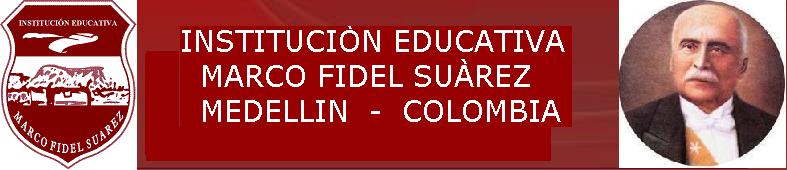 SECRETARIA DE EDUCACIÓN AREA: EDUCACION ARTÍSTICA			GRADO: TERCEROOBJETIVOS DE GRADO:Manifestar sentimientos, emociones e ideas a través de los lenguajes expresivos.Desarrollar las propias evocaciones y fantasías a través del juego.Reconocer la contemplación como forma de interpretación de los lenguajes cotidianos y artísticos.Reconocer la improvisación como forma de expresión SECRETARIA DE EDUCACIÓN AREA: EDUCACION ARTÍSTICA			GRADO: TERCEROOBJETIVOS DE GRADO:Manifestar sentimientos, emociones e ideas a través de los lenguajes expresivos.Desarrollar las propias evocaciones y fantasías a través del juego.Reconocer la contemplación como forma de interpretación de los lenguajes cotidianos y artísticos.Reconocer la improvisación como forma de expresión SECRETARIA DE EDUCACIÓN AREA: EDUCACION ARTÍSTICA			GRADO: TERCEROOBJETIVOS DE GRADO:Manifestar sentimientos, emociones e ideas a través de los lenguajes expresivos.Desarrollar las propias evocaciones y fantasías a través del juego.Reconocer la contemplación como forma de interpretación de los lenguajes cotidianos y artísticos.Reconocer la improvisación como forma de expresión SECRETARIA DE EDUCACIÓN AREA: EDUCACION ARTÍSTICA			GRADO: TERCEROOBJETIVOS DE GRADO:Manifestar sentimientos, emociones e ideas a través de los lenguajes expresivos.Desarrollar las propias evocaciones y fantasías a través del juego.Reconocer la contemplación como forma de interpretación de los lenguajes cotidianos y artísticos.Reconocer la improvisación como forma de expresión PERIODO: 1INTENSIDAD HORARIA: 10 horas No. DE SEMANAS: 10 PREGUNTA PROBLEMATIZADORA:¿Cómo desarrollar la conciencia corporal a través de los lenguajes expresivos?EJES CURRICULARES:1. Sensibilidad cenestésica:Reconocimiento sensorial de las características del movimiento corporal.Desarrollo de habilidades motrices a partir de juego.Relación de gestos y señales visuales con relación a la vida cotidiana.2.Sensibilidad visual:Experiencia sensorial de formas y tamaños.Desarrollo de habilidades visuales básicas a partir de juegos de observación.Relación de signos cotidianos con actitudes corporales.3. Sensibilidad auditiva:Experiencia sensorial con objetos sonoros.Desarrollo de habilidades de percepción sonora, a partir del intercambio con ambientes sonoros culturalesRelación de sonidos ambientales con actitudes corporales PREGUNTA PROBLEMATIZADORA:¿Cómo desarrollar la conciencia corporal a través de los lenguajes expresivos?EJES CURRICULARES:1. Sensibilidad cenestésica:Reconocimiento sensorial de las características del movimiento corporal.Desarrollo de habilidades motrices a partir de juego.Relación de gestos y señales visuales con relación a la vida cotidiana.2.Sensibilidad visual:Experiencia sensorial de formas y tamaños.Desarrollo de habilidades visuales básicas a partir de juegos de observación.Relación de signos cotidianos con actitudes corporales.3. Sensibilidad auditiva:Experiencia sensorial con objetos sonoros.Desarrollo de habilidades de percepción sonora, a partir del intercambio con ambientes sonoros culturalesRelación de sonidos ambientales con actitudes corporales PREGUNTA PROBLEMATIZADORA:¿Cómo desarrollar la conciencia corporal a través de los lenguajes expresivos?EJES CURRICULARES:1. Sensibilidad cenestésica:Reconocimiento sensorial de las características del movimiento corporal.Desarrollo de habilidades motrices a partir de juego.Relación de gestos y señales visuales con relación a la vida cotidiana.2.Sensibilidad visual:Experiencia sensorial de formas y tamaños.Desarrollo de habilidades visuales básicas a partir de juegos de observación.Relación de signos cotidianos con actitudes corporales.3. Sensibilidad auditiva:Experiencia sensorial con objetos sonoros.Desarrollo de habilidades de percepción sonora, a partir del intercambio con ambientes sonoros culturalesRelación de sonidos ambientales con actitudes corporales PREGUNTA PROBLEMATIZADORA:¿Cómo desarrollar la conciencia corporal a través de los lenguajes expresivos?EJES CURRICULARES:1. Sensibilidad cenestésica:Reconocimiento sensorial de las características del movimiento corporal.Desarrollo de habilidades motrices a partir de juego.Relación de gestos y señales visuales con relación a la vida cotidiana.2.Sensibilidad visual:Experiencia sensorial de formas y tamaños.Desarrollo de habilidades visuales básicas a partir de juegos de observación.Relación de signos cotidianos con actitudes corporales.3. Sensibilidad auditiva:Experiencia sensorial con objetos sonoros.Desarrollo de habilidades de percepción sonora, a partir del intercambio con ambientes sonoros culturalesRelación de sonidos ambientales con actitudes corporales PREGUNTA PROBLEMATIZADORA:¿Cómo desarrollar la conciencia corporal a través de los lenguajes expresivos?EJES CURRICULARES:1. Sensibilidad cenestésica:Reconocimiento sensorial de las características del movimiento corporal.Desarrollo de habilidades motrices a partir de juego.Relación de gestos y señales visuales con relación a la vida cotidiana.2.Sensibilidad visual:Experiencia sensorial de formas y tamaños.Desarrollo de habilidades visuales básicas a partir de juegos de observación.Relación de signos cotidianos con actitudes corporales.3. Sensibilidad auditiva:Experiencia sensorial con objetos sonoros.Desarrollo de habilidades de percepción sonora, a partir del intercambio con ambientes sonoros culturalesRelación de sonidos ambientales con actitudes corporales PREGUNTA PROBLEMATIZADORA:¿Cómo desarrollar la conciencia corporal a través de los lenguajes expresivos?EJES CURRICULARES:1. Sensibilidad cenestésica:Reconocimiento sensorial de las características del movimiento corporal.Desarrollo de habilidades motrices a partir de juego.Relación de gestos y señales visuales con relación a la vida cotidiana.2.Sensibilidad visual:Experiencia sensorial de formas y tamaños.Desarrollo de habilidades visuales básicas a partir de juegos de observación.Relación de signos cotidianos con actitudes corporales.3. Sensibilidad auditiva:Experiencia sensorial con objetos sonoros.Desarrollo de habilidades de percepción sonora, a partir del intercambio con ambientes sonoros culturalesRelación de sonidos ambientales con actitudes corporales PREGUNTA PROBLEMATIZADORA:¿Cómo desarrollar la conciencia corporal a través de los lenguajes expresivos?EJES CURRICULARES:1. Sensibilidad cenestésica:Reconocimiento sensorial de las características del movimiento corporal.Desarrollo de habilidades motrices a partir de juego.Relación de gestos y señales visuales con relación a la vida cotidiana.2.Sensibilidad visual:Experiencia sensorial de formas y tamaños.Desarrollo de habilidades visuales básicas a partir de juegos de observación.Relación de signos cotidianos con actitudes corporales.3. Sensibilidad auditiva:Experiencia sensorial con objetos sonoros.Desarrollo de habilidades de percepción sonora, a partir del intercambio con ambientes sonoros culturalesRelación de sonidos ambientales con actitudes corporales PREGUNTA PROBLEMATIZADORA:¿Cómo desarrollar la conciencia corporal a través de los lenguajes expresivos?EJES CURRICULARES:1. Sensibilidad cenestésica:Reconocimiento sensorial de las características del movimiento corporal.Desarrollo de habilidades motrices a partir de juego.Relación de gestos y señales visuales con relación a la vida cotidiana.2.Sensibilidad visual:Experiencia sensorial de formas y tamaños.Desarrollo de habilidades visuales básicas a partir de juegos de observación.Relación de signos cotidianos con actitudes corporales.3. Sensibilidad auditiva:Experiencia sensorial con objetos sonoros.Desarrollo de habilidades de percepción sonora, a partir del intercambio con ambientes sonoros culturalesRelación de sonidos ambientales con actitudes corporales PREGUNTA PROBLEMATIZADORA:¿Cómo desarrollar la conciencia corporal a través de los lenguajes expresivos?EJES CURRICULARES:1. Sensibilidad cenestésica:Reconocimiento sensorial de las características del movimiento corporal.Desarrollo de habilidades motrices a partir de juego.Relación de gestos y señales visuales con relación a la vida cotidiana.2.Sensibilidad visual:Experiencia sensorial de formas y tamaños.Desarrollo de habilidades visuales básicas a partir de juegos de observación.Relación de signos cotidianos con actitudes corporales.3. Sensibilidad auditiva:Experiencia sensorial con objetos sonoros.Desarrollo de habilidades de percepción sonora, a partir del intercambio con ambientes sonoros culturalesRelación de sonidos ambientales con actitudes corporalesCOMPETENCIAS: Sensibilidad.Apreciación estética.Comunicación.COMPETENCIAS FINANCIERAS:. Diseñar un proyecto de vida que oriente las propias acciones.. Manejar las finanzas del día a día con impecabilidad.. Tomar decisiones sobre oportunidades financieras para el largo plazo en el marco de la legalidad.COMPETENCIAS: Sensibilidad.Apreciación estética.Comunicación.COMPETENCIAS FINANCIERAS:. Diseñar un proyecto de vida que oriente las propias acciones.. Manejar las finanzas del día a día con impecabilidad.. Tomar decisiones sobre oportunidades financieras para el largo plazo en el marco de la legalidad.COMPETENCIAS: Sensibilidad.Apreciación estética.Comunicación.COMPETENCIAS FINANCIERAS:. Diseñar un proyecto de vida que oriente las propias acciones.. Manejar las finanzas del día a día con impecabilidad.. Tomar decisiones sobre oportunidades financieras para el largo plazo en el marco de la legalidad.COMPETENCIAS: Sensibilidad.Apreciación estética.Comunicación.COMPETENCIAS FINANCIERAS:. Diseñar un proyecto de vida que oriente las propias acciones.. Manejar las finanzas del día a día con impecabilidad.. Tomar decisiones sobre oportunidades financieras para el largo plazo en el marco de la legalidad.COMPETENCIAS: Sensibilidad.Apreciación estética.Comunicación.COMPETENCIAS FINANCIERAS:. Diseñar un proyecto de vida que oriente las propias acciones.. Manejar las finanzas del día a día con impecabilidad.. Tomar decisiones sobre oportunidades financieras para el largo plazo en el marco de la legalidad.COMPETENCIAS: Sensibilidad.Apreciación estética.Comunicación.COMPETENCIAS FINANCIERAS:. Diseñar un proyecto de vida que oriente las propias acciones.. Manejar las finanzas del día a día con impecabilidad.. Tomar decisiones sobre oportunidades financieras para el largo plazo en el marco de la legalidad.COMPETENCIAS: Sensibilidad.Apreciación estética.Comunicación.COMPETENCIAS FINANCIERAS:. Diseñar un proyecto de vida que oriente las propias acciones.. Manejar las finanzas del día a día con impecabilidad.. Tomar decisiones sobre oportunidades financieras para el largo plazo en el marco de la legalidad.COMPETENCIAS: Sensibilidad.Apreciación estética.Comunicación.COMPETENCIAS FINANCIERAS:. Diseñar un proyecto de vida que oriente las propias acciones.. Manejar las finanzas del día a día con impecabilidad.. Tomar decisiones sobre oportunidades financieras para el largo plazo en el marco de la legalidad.COMPETENCIAS: Sensibilidad.Apreciación estética.Comunicación.COMPETENCIAS FINANCIERAS:. Diseñar un proyecto de vida que oriente las propias acciones.. Manejar las finanzas del día a día con impecabilidad.. Tomar decisiones sobre oportunidades financieras para el largo plazo en el marco de la legalidad.ESTANDARES:  Conoce las normas básicas para la sana convivencia en el área de artística.  Identifica los valores que practica con sus compañeros en el aula de clase. Señala las fortalezas del trabajo en grupo y del trabajo individual para el desarrollo de las actividades del área. Selecciona habilidades para mejorar la asimilación de los conceptos trabajados de una manera creativa.ESTANDARES:  Conoce las normas básicas para la sana convivencia en el área de artística.  Identifica los valores que practica con sus compañeros en el aula de clase. Señala las fortalezas del trabajo en grupo y del trabajo individual para el desarrollo de las actividades del área. Selecciona habilidades para mejorar la asimilación de los conceptos trabajados de una manera creativa.ESTANDARES:  Conoce las normas básicas para la sana convivencia en el área de artística.  Identifica los valores que practica con sus compañeros en el aula de clase. Señala las fortalezas del trabajo en grupo y del trabajo individual para el desarrollo de las actividades del área. Selecciona habilidades para mejorar la asimilación de los conceptos trabajados de una manera creativa.ESTANDARES:  Conoce las normas básicas para la sana convivencia en el área de artística.  Identifica los valores que practica con sus compañeros en el aula de clase. Señala las fortalezas del trabajo en grupo y del trabajo individual para el desarrollo de las actividades del área. Selecciona habilidades para mejorar la asimilación de los conceptos trabajados de una manera creativa.ESTANDARES:  Conoce las normas básicas para la sana convivencia en el área de artística.  Identifica los valores que practica con sus compañeros en el aula de clase. Señala las fortalezas del trabajo en grupo y del trabajo individual para el desarrollo de las actividades del área. Selecciona habilidades para mejorar la asimilación de los conceptos trabajados de una manera creativa.ESTANDARES:  Conoce las normas básicas para la sana convivencia en el área de artística.  Identifica los valores que practica con sus compañeros en el aula de clase. Señala las fortalezas del trabajo en grupo y del trabajo individual para el desarrollo de las actividades del área. Selecciona habilidades para mejorar la asimilación de los conceptos trabajados de una manera creativa.ESTANDARES:  Conoce las normas básicas para la sana convivencia en el área de artística.  Identifica los valores que practica con sus compañeros en el aula de clase. Señala las fortalezas del trabajo en grupo y del trabajo individual para el desarrollo de las actividades del área. Selecciona habilidades para mejorar la asimilación de los conceptos trabajados de una manera creativa.ESTANDARES:  Conoce las normas básicas para la sana convivencia en el área de artística.  Identifica los valores que practica con sus compañeros en el aula de clase. Señala las fortalezas del trabajo en grupo y del trabajo individual para el desarrollo de las actividades del área. Selecciona habilidades para mejorar la asimilación de los conceptos trabajados de una manera creativa.ESTANDARES:  Conoce las normas básicas para la sana convivencia en el área de artística.  Identifica los valores que practica con sus compañeros en el aula de clase. Señala las fortalezas del trabajo en grupo y del trabajo individual para el desarrollo de las actividades del área. Selecciona habilidades para mejorar la asimilación de los conceptos trabajados de una manera creativa.DBA: Realiza inferencias lógicas desde un cuadro o pintura.DBA: Realiza inferencias lógicas desde un cuadro o pintura.DBA: Realiza inferencias lógicas desde un cuadro o pintura.DBA: Realiza inferencias lógicas desde un cuadro o pintura.DBA: Realiza inferencias lógicas desde un cuadro o pintura.DBA: Realiza inferencias lógicas desde un cuadro o pintura.DBA: Realiza inferencias lógicas desde un cuadro o pintura.DBA: Realiza inferencias lógicas desde un cuadro o pintura.DBA: Realiza inferencias lógicas desde un cuadro o pintura.INDICADORES DE DESESMOPEÑO:INDICADORES DE DESESMOPEÑO:INDICADORES DE DESESMOPEÑO:INDICADORES DE DESESMOPEÑO:INDICADORES DE DESESMOPEÑO:INDICADORES DE DESESMOPEÑO:INDICADORES DE DESESMOPEÑO:INDICADORES DE DESESMOPEÑO:INDICADORES DE DESESMOPEÑO:MATRICES DE REFERENCIA: 1.COMPETENCIA COMUNICATIVA: PROCESO ESCRITOR:COMPONENTE SINTACTICO:APRENDIZAJE:Da cuenta de la organización micro y superestructural que debe seguir un texto para lograr su coherencia y cohesión.EVIDENCIA:Organiza y selecciona las ideas atendiendo a la articulación sucesiva que deben tener con el desarrollo del tema englobante.Selecciona las ideas que permiten iniciar, dar continuidad o cerrar un escrito.MATRICES DE REFERENCIA: 1.COMPETENCIA COMUNICATIVA: PROCESO ESCRITOR:COMPONENTE SINTACTICO:APRENDIZAJE:Da cuenta de la organización micro y superestructural que debe seguir un texto para lograr su coherencia y cohesión.EVIDENCIA:Organiza y selecciona las ideas atendiendo a la articulación sucesiva que deben tener con el desarrollo del tema englobante.Selecciona las ideas que permiten iniciar, dar continuidad o cerrar un escrito.MATRICES DE REFERENCIA: 1.COMPETENCIA COMUNICATIVA: PROCESO ESCRITOR:COMPONENTE SINTACTICO:APRENDIZAJE:Da cuenta de la organización micro y superestructural que debe seguir un texto para lograr su coherencia y cohesión.EVIDENCIA:Organiza y selecciona las ideas atendiendo a la articulación sucesiva que deben tener con el desarrollo del tema englobante.Selecciona las ideas que permiten iniciar, dar continuidad o cerrar un escrito.MATRICES DE REFERENCIA: 1.COMPETENCIA COMUNICATIVA: PROCESO ESCRITOR:COMPONENTE SINTACTICO:APRENDIZAJE:Da cuenta de la organización micro y superestructural que debe seguir un texto para lograr su coherencia y cohesión.EVIDENCIA:Organiza y selecciona las ideas atendiendo a la articulación sucesiva que deben tener con el desarrollo del tema englobante.Selecciona las ideas que permiten iniciar, dar continuidad o cerrar un escrito.MATRICES DE REFERENCIA: 1.COMPETENCIA COMUNICATIVA: PROCESO ESCRITOR:COMPONENTE SINTACTICO:APRENDIZAJE:Da cuenta de la organización micro y superestructural que debe seguir un texto para lograr su coherencia y cohesión.EVIDENCIA:Organiza y selecciona las ideas atendiendo a la articulación sucesiva que deben tener con el desarrollo del tema englobante.Selecciona las ideas que permiten iniciar, dar continuidad o cerrar un escrito.MATRICES DE REFERENCIA: 1.COMPETENCIA COMUNICATIVA: PROCESO ESCRITOR:COMPONENTE SINTACTICO:APRENDIZAJE:Da cuenta de la organización micro y superestructural que debe seguir un texto para lograr su coherencia y cohesión.EVIDENCIA:Organiza y selecciona las ideas atendiendo a la articulación sucesiva que deben tener con el desarrollo del tema englobante.Selecciona las ideas que permiten iniciar, dar continuidad o cerrar un escrito.MATRICES DE REFERENCIA: 1.COMPETENCIA COMUNICATIVA: PROCESO ESCRITOR:COMPONENTE SINTACTICO:APRENDIZAJE:Da cuenta de la organización micro y superestructural que debe seguir un texto para lograr su coherencia y cohesión.EVIDENCIA:Organiza y selecciona las ideas atendiendo a la articulación sucesiva que deben tener con el desarrollo del tema englobante.Selecciona las ideas que permiten iniciar, dar continuidad o cerrar un escrito.MATRICES DE REFERENCIA: 1.COMPETENCIA COMUNICATIVA: PROCESO ESCRITOR:COMPONENTE SINTACTICO:APRENDIZAJE:Da cuenta de la organización micro y superestructural que debe seguir un texto para lograr su coherencia y cohesión.EVIDENCIA:Organiza y selecciona las ideas atendiendo a la articulación sucesiva que deben tener con el desarrollo del tema englobante.Selecciona las ideas que permiten iniciar, dar continuidad o cerrar un escrito.CONTENIDOS El dibujo, espontaneo y dirigido (Líneas, figuras geométricas, caligramas)Ambientes naturales y formas geométricas simples.Expresiones artísticas.EDUCACIÓN FINANCIERA:Concepto de ahorro.Utilización adecuada.Priorización de gastos.CONTENIDOS El dibujo, espontaneo y dirigido (Líneas, figuras geométricas, caligramas)Ambientes naturales y formas geométricas simples.Expresiones artísticas.EDUCACIÓN FINANCIERA:Concepto de ahorro.Utilización adecuada.Priorización de gastos.CONTENIDOS El dibujo, espontaneo y dirigido (Líneas, figuras geométricas, caligramas)Ambientes naturales y formas geométricas simples.Expresiones artísticas.EDUCACIÓN FINANCIERA:Concepto de ahorro.Utilización adecuada.Priorización de gastos.CONTENIDOS El dibujo, espontaneo y dirigido (Líneas, figuras geométricas, caligramas)Ambientes naturales y formas geométricas simples.Expresiones artísticas.EDUCACIÓN FINANCIERA:Concepto de ahorro.Utilización adecuada.Priorización de gastos.CONTENIDOS El dibujo, espontaneo y dirigido (Líneas, figuras geométricas, caligramas)Ambientes naturales y formas geométricas simples.Expresiones artísticas.EDUCACIÓN FINANCIERA:Concepto de ahorro.Utilización adecuada.Priorización de gastos.CONTENIDOS El dibujo, espontaneo y dirigido (Líneas, figuras geométricas, caligramas)Ambientes naturales y formas geométricas simples.Expresiones artísticas.EDUCACIÓN FINANCIERA:Concepto de ahorro.Utilización adecuada.Priorización de gastos.CONTENIDOS El dibujo, espontaneo y dirigido (Líneas, figuras geométricas, caligramas)Ambientes naturales y formas geométricas simples.Expresiones artísticas.EDUCACIÓN FINANCIERA:Concepto de ahorro.Utilización adecuada.Priorización de gastos.CONTENIDOS El dibujo, espontaneo y dirigido (Líneas, figuras geométricas, caligramas)Ambientes naturales y formas geométricas simples.Expresiones artísticas.EDUCACIÓN FINANCIERA:Concepto de ahorro.Utilización adecuada.Priorización de gastos.CONCEPTUALCONCEPTUALCONCEPTUALPROCEDIMENTALPROCEDIMENTALPROCEDIMENTALACTITUDINALACTITUDINALIdentifica ambientes naturales a través del dibujo, aplicando diferentes técnicas de expresión libre y dirigidaIdentifica ambientes naturales a través del dibujo, aplicando diferentes técnicas de expresión libre y dirigidaIdentifica ambientes naturales a través del dibujo, aplicando diferentes técnicas de expresión libre y dirigidaExpresa sus ideas y sentimientos a través del dibujoExpresa sus ideas y sentimientos a través del dibujoExpresa sus ideas y sentimientos a través del dibujoDisfruta de las manifestaciones artísticas a través del reconocimiento de emociones y sentimientos presentes en ellas.Disfruta de las manifestaciones artísticas a través del reconocimiento de emociones y sentimientos presentes en ellas.METODOLOGIAMETODOLOGIAMETODOLOGIARECURSOSRECURSOSRECURSOSACTIVIDADESACTIVIDADESConocimientos previos de los estudiantes.Exploración de materiales.Observación directa de los trabajos a realizar.Trabajos en equipos.Socializaciones.Explicaciones generales y personalizadas.Asesoría constante durante la clase.Actividades de relajación y concentración.Motivación constante para que los niños sean capaces de soñar y crear.Exposición de trabajos  Conocimientos previos de los estudiantes.Exploración de materiales.Observación directa de los trabajos a realizar.Trabajos en equipos.Socializaciones.Explicaciones generales y personalizadas.Asesoría constante durante la clase.Actividades de relajación y concentración.Motivación constante para que los niños sean capaces de soñar y crear.Exposición de trabajos  Conocimientos previos de los estudiantes.Exploración de materiales.Observación directa de los trabajos a realizar.Trabajos en equipos.Socializaciones.Explicaciones generales y personalizadas.Asesoría constante durante la clase.Actividades de relajación y concentración.Motivación constante para que los niños sean capaces de soñar y crear.Exposición de trabajos  Recurso Humano (docentes y estudiantes).Materiales como: instrumentos musicales, material de reciclaje, grabadora, DVD, micrófono, CD Fotocopias, lápices, colores, Pegante líquido, entre otros. Recurso Humano (docentes y estudiantes).Materiales como: instrumentos musicales, material de reciclaje, grabadora, DVD, micrófono, CD Fotocopias, lápices, colores, Pegante líquido, entre otros. Recurso Humano (docentes y estudiantes).Materiales como: instrumentos musicales, material de reciclaje, grabadora, DVD, micrófono, CD Fotocopias, lápices, colores, Pegante líquido, entre otros.  Exploración de técnicas artísticas, exposiciones grupales, juegos. observación de láminas y  videos, Exploración de técnicas artísticas, exposiciones grupales, juegos. observación de láminas y  videos,EVALUACIÓNEVALUACIÓNEVALUACIÓNEVALUACIÓNEVALUACIÓNEVALUACIÓNEVALUACIÓNEVALUACIÓNCRITERIOPROCESOPROCESOPROCESOPROCEDIMIENTOPROCEDIMIENTOPROCEDIMIENTOFRECUENCIAEvaluación permanente de los conocimientos adquiridos en el área.Atención y participación en clase.Asistencia y puntualidad. Responsabilidad en el cumplimiento de los deberes académicos individuales y grupalesComportamiento acorde a la actividad.Respeto por el docente, los compañeros y la claseParticipación, compromiso desempeño.Estos criterios no deben desarrollarse al margen de los criterios de validez, confiabilidad, practicidad y utilidad.Trabajo individual y grupal                     Expresión y apreciación artística y estética. Exposición de trabajos. Autoevaluación. Apreciación del docente (co-evaluación)Trabajo individual y grupal                     Expresión y apreciación artística y estética. Exposición de trabajos. Autoevaluación. Apreciación del docente (co-evaluación)Trabajo individual y grupal                     Expresión y apreciación artística y estética. Exposición de trabajos. Autoevaluación. Apreciación del docente (co-evaluación)Investigar con ayuda de los padres información sobre las actividades trabajadas para profundizar en conocimientos.Exponer a los compañeros los trabajos realizados.  Manejo y cuidado de materiales.Elaboración de trabajos teniendo en cuenta la estética, el orden y cuidado. El alumno siendo consciente de sus aptitudes y actitudes en la clase se asigna una nota cuantitativa que refleje su compromiso y trabajo en la materia. El docente teniendo en cuenta la responsabilidad y  trabajo del estudiante frente a la materia  le asigna una nota cuantitativa que refleje su esfuerzo y dedicación.	Investigar con ayuda de los padres información sobre las actividades trabajadas para profundizar en conocimientos.Exponer a los compañeros los trabajos realizados.  Manejo y cuidado de materiales.Elaboración de trabajos teniendo en cuenta la estética, el orden y cuidado. El alumno siendo consciente de sus aptitudes y actitudes en la clase se asigna una nota cuantitativa que refleje su compromiso y trabajo en la materia. El docente teniendo en cuenta la responsabilidad y  trabajo del estudiante frente a la materia  le asigna una nota cuantitativa que refleje su esfuerzo y dedicación.	Investigar con ayuda de los padres información sobre las actividades trabajadas para profundizar en conocimientos.Exponer a los compañeros los trabajos realizados.  Manejo y cuidado de materiales.Elaboración de trabajos teniendo en cuenta la estética, el orden y cuidado. El alumno siendo consciente de sus aptitudes y actitudes en la clase se asigna una nota cuantitativa que refleje su compromiso y trabajo en la materia. El docente teniendo en cuenta la responsabilidad y  trabajo del estudiante frente a la materia  le asigna una nota cuantitativa que refleje su esfuerzo y dedicación.	Observación y seguimiento permanente.PLAN DE APOYOPLAN DE APOYOPLAN DE APOYOPLAN DE APOYOPLAN DE APOYOPLAN DE APOYOPLAN DE APOYOPLAN DE APOYOPLAN DE RECUPERACIONPLAN DE RECUPERACIONPLAN DE NIVELACIONPLAN DE NIVELACIONPLAN DE NIVELACIONPLAN DE PROFUNDIZACIONPLAN DE PROFUNDIZACIONPLAN DE PROFUNDIZACIONFomento de la participación del alumno en clase.Fomento de la participación del alumno en clase.Aplicar prueba diagnóstica para medir la motricidad y capacidades artísticas.Aplicar prueba diagnóstica para medir la motricidad y capacidades artísticas.Aplicar prueba diagnóstica para medir la motricidad y capacidades artísticas.Realizar manualidades con material de desecho y exponer a sus compañeros.Elaborar trabajos libres y espontáneos de acuerdo a la imaginación y creatividad propia.Realizar manualidades con material de desecho y exponer a sus compañeros.Elaborar trabajos libres y espontáneos de acuerdo a la imaginación y creatividad propia.Realizar manualidades con material de desecho y exponer a sus compañeros.Elaborar trabajos libres y espontáneos de acuerdo a la imaginación y creatividad propia.ADECUACIONES CUIRRICULARESSe planearán actividades de acuerdo con las necesidades individuales de los estudiantes, involucrando a la familia.ADECUACIONES CUIRRICULARESSe planearán actividades de acuerdo con las necesidades individuales de los estudiantes, involucrando a la familia.ADECUACIONES CUIRRICULARESSe planearán actividades de acuerdo con las necesidades individuales de los estudiantes, involucrando a la familia.ADECUACIONES CUIRRICULARESSe planearán actividades de acuerdo con las necesidades individuales de los estudiantes, involucrando a la familia.ADECUACIONES CUIRRICULARESSe planearán actividades de acuerdo con las necesidades individuales de los estudiantes, involucrando a la familia.ADECUACIONES CUIRRICULARESSe planearán actividades de acuerdo con las necesidades individuales de los estudiantes, involucrando a la familia.ADECUACIONES CUIRRICULARESSe planearán actividades de acuerdo con las necesidades individuales de los estudiantes, involucrando a la familia.ADECUACIONES CUIRRICULARESSe planearán actividades de acuerdo con las necesidades individuales de los estudiantes, involucrando a la familia.OBSERVACIONES:OBSERVACIONES:OBSERVACIONES:OBSERVACIONES:OBSERVACIONES:OBSERVACIONES:OBSERVACIONES:OBSERVACIONES:PERIODO: 2INTENSIDAD HORARIA: 10 horas No. DE SEMANAS: 10 PREGUNTA PROBLEMATIZADORA:¿Cómo la creatividad contribuye al desarrollo de la expresión artística?EJES CURRICULARES:1. Sensibilidad cenestésica:Reconocimiento sensorial de las características del movimiento corporal.Desarrollo de habilidades motrices a partir de juego.Relación de gestos y señales visuales con relación a la vida cotidiana.2.Sensibilidad visual:Experiencia sensorial de formas y tamaños.Desarrollo de habilidades visuales básicas a partir de juegos de observación.Relación de signos cotidianos con actitudes corporales.3. Sensibilidad auditiva:Experiencia sensorial con objetos sonoros.Desarrollo de habilidades de percepción sonora, a partir del intercambio con ambientes sonoros culturalesRelación de sonidos ambientales con actitudes corporales. PREGUNTA PROBLEMATIZADORA:¿Cómo la creatividad contribuye al desarrollo de la expresión artística?EJES CURRICULARES:1. Sensibilidad cenestésica:Reconocimiento sensorial de las características del movimiento corporal.Desarrollo de habilidades motrices a partir de juego.Relación de gestos y señales visuales con relación a la vida cotidiana.2.Sensibilidad visual:Experiencia sensorial de formas y tamaños.Desarrollo de habilidades visuales básicas a partir de juegos de observación.Relación de signos cotidianos con actitudes corporales.3. Sensibilidad auditiva:Experiencia sensorial con objetos sonoros.Desarrollo de habilidades de percepción sonora, a partir del intercambio con ambientes sonoros culturalesRelación de sonidos ambientales con actitudes corporales. PREGUNTA PROBLEMATIZADORA:¿Cómo la creatividad contribuye al desarrollo de la expresión artística?EJES CURRICULARES:1. Sensibilidad cenestésica:Reconocimiento sensorial de las características del movimiento corporal.Desarrollo de habilidades motrices a partir de juego.Relación de gestos y señales visuales con relación a la vida cotidiana.2.Sensibilidad visual:Experiencia sensorial de formas y tamaños.Desarrollo de habilidades visuales básicas a partir de juegos de observación.Relación de signos cotidianos con actitudes corporales.3. Sensibilidad auditiva:Experiencia sensorial con objetos sonoros.Desarrollo de habilidades de percepción sonora, a partir del intercambio con ambientes sonoros culturalesRelación de sonidos ambientales con actitudes corporales. PREGUNTA PROBLEMATIZADORA:¿Cómo la creatividad contribuye al desarrollo de la expresión artística?EJES CURRICULARES:1. Sensibilidad cenestésica:Reconocimiento sensorial de las características del movimiento corporal.Desarrollo de habilidades motrices a partir de juego.Relación de gestos y señales visuales con relación a la vida cotidiana.2.Sensibilidad visual:Experiencia sensorial de formas y tamaños.Desarrollo de habilidades visuales básicas a partir de juegos de observación.Relación de signos cotidianos con actitudes corporales.3. Sensibilidad auditiva:Experiencia sensorial con objetos sonoros.Desarrollo de habilidades de percepción sonora, a partir del intercambio con ambientes sonoros culturalesRelación de sonidos ambientales con actitudes corporales. PREGUNTA PROBLEMATIZADORA:¿Cómo la creatividad contribuye al desarrollo de la expresión artística?EJES CURRICULARES:1. Sensibilidad cenestésica:Reconocimiento sensorial de las características del movimiento corporal.Desarrollo de habilidades motrices a partir de juego.Relación de gestos y señales visuales con relación a la vida cotidiana.2.Sensibilidad visual:Experiencia sensorial de formas y tamaños.Desarrollo de habilidades visuales básicas a partir de juegos de observación.Relación de signos cotidianos con actitudes corporales.3. Sensibilidad auditiva:Experiencia sensorial con objetos sonoros.Desarrollo de habilidades de percepción sonora, a partir del intercambio con ambientes sonoros culturalesRelación de sonidos ambientales con actitudes corporales. PREGUNTA PROBLEMATIZADORA:¿Cómo la creatividad contribuye al desarrollo de la expresión artística?EJES CURRICULARES:1. Sensibilidad cenestésica:Reconocimiento sensorial de las características del movimiento corporal.Desarrollo de habilidades motrices a partir de juego.Relación de gestos y señales visuales con relación a la vida cotidiana.2.Sensibilidad visual:Experiencia sensorial de formas y tamaños.Desarrollo de habilidades visuales básicas a partir de juegos de observación.Relación de signos cotidianos con actitudes corporales.3. Sensibilidad auditiva:Experiencia sensorial con objetos sonoros.Desarrollo de habilidades de percepción sonora, a partir del intercambio con ambientes sonoros culturalesRelación de sonidos ambientales con actitudes corporales. PREGUNTA PROBLEMATIZADORA:¿Cómo la creatividad contribuye al desarrollo de la expresión artística?EJES CURRICULARES:1. Sensibilidad cenestésica:Reconocimiento sensorial de las características del movimiento corporal.Desarrollo de habilidades motrices a partir de juego.Relación de gestos y señales visuales con relación a la vida cotidiana.2.Sensibilidad visual:Experiencia sensorial de formas y tamaños.Desarrollo de habilidades visuales básicas a partir de juegos de observación.Relación de signos cotidianos con actitudes corporales.3. Sensibilidad auditiva:Experiencia sensorial con objetos sonoros.Desarrollo de habilidades de percepción sonora, a partir del intercambio con ambientes sonoros culturalesRelación de sonidos ambientales con actitudes corporales. PREGUNTA PROBLEMATIZADORA:¿Cómo la creatividad contribuye al desarrollo de la expresión artística?EJES CURRICULARES:1. Sensibilidad cenestésica:Reconocimiento sensorial de las características del movimiento corporal.Desarrollo de habilidades motrices a partir de juego.Relación de gestos y señales visuales con relación a la vida cotidiana.2.Sensibilidad visual:Experiencia sensorial de formas y tamaños.Desarrollo de habilidades visuales básicas a partir de juegos de observación.Relación de signos cotidianos con actitudes corporales.3. Sensibilidad auditiva:Experiencia sensorial con objetos sonoros.Desarrollo de habilidades de percepción sonora, a partir del intercambio con ambientes sonoros culturalesRelación de sonidos ambientales con actitudes corporales. PREGUNTA PROBLEMATIZADORA:¿Cómo la creatividad contribuye al desarrollo de la expresión artística?EJES CURRICULARES:1. Sensibilidad cenestésica:Reconocimiento sensorial de las características del movimiento corporal.Desarrollo de habilidades motrices a partir de juego.Relación de gestos y señales visuales con relación a la vida cotidiana.2.Sensibilidad visual:Experiencia sensorial de formas y tamaños.Desarrollo de habilidades visuales básicas a partir de juegos de observación.Relación de signos cotidianos con actitudes corporales.3. Sensibilidad auditiva:Experiencia sensorial con objetos sonoros.Desarrollo de habilidades de percepción sonora, a partir del intercambio con ambientes sonoros culturalesRelación de sonidos ambientales con actitudes corporales. PREGUNTA PROBLEMATIZADORA:¿Cómo la creatividad contribuye al desarrollo de la expresión artística?EJES CURRICULARES:1. Sensibilidad cenestésica:Reconocimiento sensorial de las características del movimiento corporal.Desarrollo de habilidades motrices a partir de juego.Relación de gestos y señales visuales con relación a la vida cotidiana.2.Sensibilidad visual:Experiencia sensorial de formas y tamaños.Desarrollo de habilidades visuales básicas a partir de juegos de observación.Relación de signos cotidianos con actitudes corporales.3. Sensibilidad auditiva:Experiencia sensorial con objetos sonoros.Desarrollo de habilidades de percepción sonora, a partir del intercambio con ambientes sonoros culturalesRelación de sonidos ambientales con actitudes corporales.COMPETENCIAS: Autonomía, axiología, relaciones intra e inter personal, relación con la transcendencia, pensamiento crítico reflexivo, creatividad.Sensibilidad.Apreciación estética.Comunicación.COMPETENCIAS FINANCIERAS:. Diseñar un proyecto de vida que oriente las propias acciones.. Manejar las finanzas del día a día con impecabilidad.. Tomar decisiones sobre oportunidades financieras para el largo plazo en el marco de la legalidad.COMPETENCIAS: Autonomía, axiología, relaciones intra e inter personal, relación con la transcendencia, pensamiento crítico reflexivo, creatividad.Sensibilidad.Apreciación estética.Comunicación.COMPETENCIAS FINANCIERAS:. Diseñar un proyecto de vida que oriente las propias acciones.. Manejar las finanzas del día a día con impecabilidad.. Tomar decisiones sobre oportunidades financieras para el largo plazo en el marco de la legalidad.COMPETENCIAS: Autonomía, axiología, relaciones intra e inter personal, relación con la transcendencia, pensamiento crítico reflexivo, creatividad.Sensibilidad.Apreciación estética.Comunicación.COMPETENCIAS FINANCIERAS:. Diseñar un proyecto de vida que oriente las propias acciones.. Manejar las finanzas del día a día con impecabilidad.. Tomar decisiones sobre oportunidades financieras para el largo plazo en el marco de la legalidad.COMPETENCIAS: Autonomía, axiología, relaciones intra e inter personal, relación con la transcendencia, pensamiento crítico reflexivo, creatividad.Sensibilidad.Apreciación estética.Comunicación.COMPETENCIAS FINANCIERAS:. Diseñar un proyecto de vida que oriente las propias acciones.. Manejar las finanzas del día a día con impecabilidad.. Tomar decisiones sobre oportunidades financieras para el largo plazo en el marco de la legalidad.COMPETENCIAS: Autonomía, axiología, relaciones intra e inter personal, relación con la transcendencia, pensamiento crítico reflexivo, creatividad.Sensibilidad.Apreciación estética.Comunicación.COMPETENCIAS FINANCIERAS:. Diseñar un proyecto de vida que oriente las propias acciones.. Manejar las finanzas del día a día con impecabilidad.. Tomar decisiones sobre oportunidades financieras para el largo plazo en el marco de la legalidad.COMPETENCIAS: Autonomía, axiología, relaciones intra e inter personal, relación con la transcendencia, pensamiento crítico reflexivo, creatividad.Sensibilidad.Apreciación estética.Comunicación.COMPETENCIAS FINANCIERAS:. Diseñar un proyecto de vida que oriente las propias acciones.. Manejar las finanzas del día a día con impecabilidad.. Tomar decisiones sobre oportunidades financieras para el largo plazo en el marco de la legalidad.COMPETENCIAS: Autonomía, axiología, relaciones intra e inter personal, relación con la transcendencia, pensamiento crítico reflexivo, creatividad.Sensibilidad.Apreciación estética.Comunicación.COMPETENCIAS FINANCIERAS:. Diseñar un proyecto de vida que oriente las propias acciones.. Manejar las finanzas del día a día con impecabilidad.. Tomar decisiones sobre oportunidades financieras para el largo plazo en el marco de la legalidad.COMPETENCIAS: Autonomía, axiología, relaciones intra e inter personal, relación con la transcendencia, pensamiento crítico reflexivo, creatividad.Sensibilidad.Apreciación estética.Comunicación.COMPETENCIAS FINANCIERAS:. Diseñar un proyecto de vida que oriente las propias acciones.. Manejar las finanzas del día a día con impecabilidad.. Tomar decisiones sobre oportunidades financieras para el largo plazo en el marco de la legalidad.COMPETENCIAS: Autonomía, axiología, relaciones intra e inter personal, relación con la transcendencia, pensamiento crítico reflexivo, creatividad.Sensibilidad.Apreciación estética.Comunicación.COMPETENCIAS FINANCIERAS:. Diseñar un proyecto de vida que oriente las propias acciones.. Manejar las finanzas del día a día con impecabilidad.. Tomar decisiones sobre oportunidades financieras para el largo plazo en el marco de la legalidad.COMPETENCIAS: Autonomía, axiología, relaciones intra e inter personal, relación con la transcendencia, pensamiento crítico reflexivo, creatividad.Sensibilidad.Apreciación estética.Comunicación.COMPETENCIAS FINANCIERAS:. Diseñar un proyecto de vida que oriente las propias acciones.. Manejar las finanzas del día a día con impecabilidad.. Tomar decisiones sobre oportunidades financieras para el largo plazo en el marco de la legalidad.ESTANDARES:  Conoce las normas básicas para la sana convivencia en el área de artística.  Identifica los valores que practica con sus compañeros en el aula de clase. Señala las fortalezas del trabajo en grupo y del trabajo individual para el desarrollo de las actividades del área. Selecciona habilidades para mejorar la asimilación de los conceptos trabajados de una manera creativa.ESTANDARES:  Conoce las normas básicas para la sana convivencia en el área de artística.  Identifica los valores que practica con sus compañeros en el aula de clase. Señala las fortalezas del trabajo en grupo y del trabajo individual para el desarrollo de las actividades del área. Selecciona habilidades para mejorar la asimilación de los conceptos trabajados de una manera creativa.ESTANDARES:  Conoce las normas básicas para la sana convivencia en el área de artística.  Identifica los valores que practica con sus compañeros en el aula de clase. Señala las fortalezas del trabajo en grupo y del trabajo individual para el desarrollo de las actividades del área. Selecciona habilidades para mejorar la asimilación de los conceptos trabajados de una manera creativa.ESTANDARES:  Conoce las normas básicas para la sana convivencia en el área de artística.  Identifica los valores que practica con sus compañeros en el aula de clase. Señala las fortalezas del trabajo en grupo y del trabajo individual para el desarrollo de las actividades del área. Selecciona habilidades para mejorar la asimilación de los conceptos trabajados de una manera creativa.ESTANDARES:  Conoce las normas básicas para la sana convivencia en el área de artística.  Identifica los valores que practica con sus compañeros en el aula de clase. Señala las fortalezas del trabajo en grupo y del trabajo individual para el desarrollo de las actividades del área. Selecciona habilidades para mejorar la asimilación de los conceptos trabajados de una manera creativa.ESTANDARES:  Conoce las normas básicas para la sana convivencia en el área de artística.  Identifica los valores que practica con sus compañeros en el aula de clase. Señala las fortalezas del trabajo en grupo y del trabajo individual para el desarrollo de las actividades del área. Selecciona habilidades para mejorar la asimilación de los conceptos trabajados de una manera creativa.ESTANDARES:  Conoce las normas básicas para la sana convivencia en el área de artística.  Identifica los valores que practica con sus compañeros en el aula de clase. Señala las fortalezas del trabajo en grupo y del trabajo individual para el desarrollo de las actividades del área. Selecciona habilidades para mejorar la asimilación de los conceptos trabajados de una manera creativa.ESTANDARES:  Conoce las normas básicas para la sana convivencia en el área de artística.  Identifica los valores que practica con sus compañeros en el aula de clase. Señala las fortalezas del trabajo en grupo y del trabajo individual para el desarrollo de las actividades del área. Selecciona habilidades para mejorar la asimilación de los conceptos trabajados de una manera creativa.ESTANDARES:  Conoce las normas básicas para la sana convivencia en el área de artística.  Identifica los valores que practica con sus compañeros en el aula de clase. Señala las fortalezas del trabajo en grupo y del trabajo individual para el desarrollo de las actividades del área. Selecciona habilidades para mejorar la asimilación de los conceptos trabajados de una manera creativa.ESTANDARES:  Conoce las normas básicas para la sana convivencia en el área de artística.  Identifica los valores que practica con sus compañeros en el aula de clase. Señala las fortalezas del trabajo en grupo y del trabajo individual para el desarrollo de las actividades del área. Selecciona habilidades para mejorar la asimilación de los conceptos trabajados de una manera creativa.MATRICES DE REFERENCIA:COMPETENCIA COMUNICATIVA: PROCESO ESCRITOR:2. COMPONENTE SEMANTICO:APRENDIZAJE: Prevé el plan textual.EVIDENCIA:Identifica el tipo de texto que debe escribir.MATRICES DE REFERENCIA:COMPETENCIA COMUNICATIVA: PROCESO ESCRITOR:2. COMPONENTE SEMANTICO:APRENDIZAJE: Prevé el plan textual.EVIDENCIA:Identifica el tipo de texto que debe escribir.MATRICES DE REFERENCIA:COMPETENCIA COMUNICATIVA: PROCESO ESCRITOR:2. COMPONENTE SEMANTICO:APRENDIZAJE: Prevé el plan textual.EVIDENCIA:Identifica el tipo de texto que debe escribir.MATRICES DE REFERENCIA:COMPETENCIA COMUNICATIVA: PROCESO ESCRITOR:2. COMPONENTE SEMANTICO:APRENDIZAJE: Prevé el plan textual.EVIDENCIA:Identifica el tipo de texto que debe escribir.MATRICES DE REFERENCIA:COMPETENCIA COMUNICATIVA: PROCESO ESCRITOR:2. COMPONENTE SEMANTICO:APRENDIZAJE: Prevé el plan textual.EVIDENCIA:Identifica el tipo de texto que debe escribir.MATRICES DE REFERENCIA:COMPETENCIA COMUNICATIVA: PROCESO ESCRITOR:2. COMPONENTE SEMANTICO:APRENDIZAJE: Prevé el plan textual.EVIDENCIA:Identifica el tipo de texto que debe escribir.MATRICES DE REFERENCIA:COMPETENCIA COMUNICATIVA: PROCESO ESCRITOR:2. COMPONENTE SEMANTICO:APRENDIZAJE: Prevé el plan textual.EVIDENCIA:Identifica el tipo de texto que debe escribir.MATRICES DE REFERENCIA:COMPETENCIA COMUNICATIVA: PROCESO ESCRITOR:2. COMPONENTE SEMANTICO:APRENDIZAJE: Prevé el plan textual.EVIDENCIA:Identifica el tipo de texto que debe escribir.MATRICES DE REFERENCIA:COMPETENCIA COMUNICATIVA: PROCESO ESCRITOR:2. COMPONENTE SEMANTICO:APRENDIZAJE: Prevé el plan textual.EVIDENCIA:Identifica el tipo de texto que debe escribir.MATRICES DE REFERENCIA:COMPETENCIA COMUNICATIVA: PROCESO ESCRITOR:2. COMPONENTE SEMANTICO:APRENDIZAJE: Prevé el plan textual.EVIDENCIA:Identifica el tipo de texto que debe escribir.INDICADORESINDICADORESINDICADORESINDICADORESINDICADORESINDICADORESINDICADORESINDICADORESCONTENIDOSCollage.El color, combinaciones, círculo cromático y contrastes.Modelado.Dramatización (teatro)EDUCACIÓN FINANCIERA:Educación económica y financiera.Administración responsable de los recursos.Mecanismos de ahorro de los recursos familiares.Medidas para el cuidado de estos recursos.Gastos e ingresos de la familia y utilización del dinero.CONTENIDOSCollage.El color, combinaciones, círculo cromático y contrastes.Modelado.Dramatización (teatro)EDUCACIÓN FINANCIERA:Educación económica y financiera.Administración responsable de los recursos.Mecanismos de ahorro de los recursos familiares.Medidas para el cuidado de estos recursos.Gastos e ingresos de la familia y utilización del dinero.CONTENIDOSCollage.El color, combinaciones, círculo cromático y contrastes.Modelado.Dramatización (teatro)EDUCACIÓN FINANCIERA:Educación económica y financiera.Administración responsable de los recursos.Mecanismos de ahorro de los recursos familiares.Medidas para el cuidado de estos recursos.Gastos e ingresos de la familia y utilización del dinero.CONTENIDOSCollage.El color, combinaciones, círculo cromático y contrastes.Modelado.Dramatización (teatro)EDUCACIÓN FINANCIERA:Educación económica y financiera.Administración responsable de los recursos.Mecanismos de ahorro de los recursos familiares.Medidas para el cuidado de estos recursos.Gastos e ingresos de la familia y utilización del dinero.CONTENIDOSCollage.El color, combinaciones, círculo cromático y contrastes.Modelado.Dramatización (teatro)EDUCACIÓN FINANCIERA:Educación económica y financiera.Administración responsable de los recursos.Mecanismos de ahorro de los recursos familiares.Medidas para el cuidado de estos recursos.Gastos e ingresos de la familia y utilización del dinero.CONTENIDOSCollage.El color, combinaciones, círculo cromático y contrastes.Modelado.Dramatización (teatro)EDUCACIÓN FINANCIERA:Educación económica y financiera.Administración responsable de los recursos.Mecanismos de ahorro de los recursos familiares.Medidas para el cuidado de estos recursos.Gastos e ingresos de la familia y utilización del dinero.CONTENIDOSCollage.El color, combinaciones, círculo cromático y contrastes.Modelado.Dramatización (teatro)EDUCACIÓN FINANCIERA:Educación económica y financiera.Administración responsable de los recursos.Mecanismos de ahorro de los recursos familiares.Medidas para el cuidado de estos recursos.Gastos e ingresos de la familia y utilización del dinero.CONTENIDOSCollage.El color, combinaciones, círculo cromático y contrastes.Modelado.Dramatización (teatro)EDUCACIÓN FINANCIERA:Educación económica y financiera.Administración responsable de los recursos.Mecanismos de ahorro de los recursos familiares.Medidas para el cuidado de estos recursos.Gastos e ingresos de la familia y utilización del dinero.CONTENIDOSCollage.El color, combinaciones, círculo cromático y contrastes.Modelado.Dramatización (teatro)EDUCACIÓN FINANCIERA:Educación económica y financiera.Administración responsable de los recursos.Mecanismos de ahorro de los recursos familiares.Medidas para el cuidado de estos recursos.Gastos e ingresos de la familia y utilización del dinero.CONCEPTUALCONCEPTUALCONCEPTUALCONCEPTUALPROCEDIMENTALPROCEDIMENTALPROCEDIMENTALACTITUDINALACTITUDINALPropone producciones artísticas mediante las cuales muestra la apropiación de los diferentes elementos que le proporciona el medio.Propone producciones artísticas mediante las cuales muestra la apropiación de los diferentes elementos que le proporciona el medio.Propone producciones artísticas mediante las cuales muestra la apropiación de los diferentes elementos que le proporciona el medio.Propone producciones artísticas mediante las cuales muestra la apropiación de los diferentes elementos que le proporciona el medio.Integra a su trabajo las recomendaciones de los compañeros y del docente con motivo de la retroalimentación que busca mejorar la Intención expresiva y la calidad de sus producciones artísticas.Integra a su trabajo las recomendaciones de los compañeros y del docente con motivo de la retroalimentación que busca mejorar la Intención expresiva y la calidad de sus producciones artísticas.Integra a su trabajo las recomendaciones de los compañeros y del docente con motivo de la retroalimentación que busca mejorar la Intención expresiva y la calidad de sus producciones artísticas.Conserva cuidadosa y ordenadamente sus trabajos artísticos.Conserva cuidadosa y ordenadamente sus trabajos artísticos.METODOLOGIAMETODOLOGIAMETODOLOGIAMETODOLOGIARECURSOSRECURSOSRECURSOSACTIVIDADESACTIVIDADESConocimientos previos de los estudiantes.Exploración de materiales.Observación directa de los trabajos a realizar.Trabajos en equipos.Socializaciones.Explicaciones generales y personalizadas.Asesoría constante durante la clase.Actividades de relajación y concentración.Motivación constante para que los niños sean capaces de soñar y crear.Exposición de trabajos  Conocimientos previos de los estudiantes.Exploración de materiales.Observación directa de los trabajos a realizar.Trabajos en equipos.Socializaciones.Explicaciones generales y personalizadas.Asesoría constante durante la clase.Actividades de relajación y concentración.Motivación constante para que los niños sean capaces de soñar y crear.Exposición de trabajos  Conocimientos previos de los estudiantes.Exploración de materiales.Observación directa de los trabajos a realizar.Trabajos en equipos.Socializaciones.Explicaciones generales y personalizadas.Asesoría constante durante la clase.Actividades de relajación y concentración.Motivación constante para que los niños sean capaces de soñar y crear.Exposición de trabajos  Conocimientos previos de los estudiantes.Exploración de materiales.Observación directa de los trabajos a realizar.Trabajos en equipos.Socializaciones.Explicaciones generales y personalizadas.Asesoría constante durante la clase.Actividades de relajación y concentración.Motivación constante para que los niños sean capaces de soñar y crear.Exposición de trabajos  Recurso Humano (docentes y estudiantes).Materiales como: instrumentos musicales, material de reciclaje, grabadora, DVD, micrófono, CD, Fotocopias, lápices, colores, pegante líquido, entre otros. Recurso Humano (docentes y estudiantes).Materiales como: instrumentos musicales, material de reciclaje, grabadora, DVD, micrófono, CD, Fotocopias, lápices, colores, pegante líquido, entre otros. Recurso Humano (docentes y estudiantes).Materiales como: instrumentos musicales, material de reciclaje, grabadora, DVD, micrófono, CD, Fotocopias, lápices, colores, pegante líquido, entre otros. Construcciones artísticas individual y en equipo exploración de técnicas artísticas, exposiciones grupales, juegos de rol, juegos cooperativos. VideosConstrucciones artísticas individual y en equipo exploración de técnicas artísticas, exposiciones grupales, juegos de rol, juegos cooperativos. VideosEVALUACIÓNEVALUACIÓNEVALUACIÓNEVALUACIÓNEVALUACIÓNEVALUACIÓNEVALUACIÓNEVALUACIÓNEVALUACIÓNCRITERIOCRITERIOPROCESOPROCESOPROCESOPROCEDIMIENTOPROCEDIMIENTOPROCEDIMIENTOFRECUENCIAEvaluación permanente de los conocimientos adquiridos en el área.Atención y participación en clase.Asistencia y puntualidad. Responsabilidad en el cumplimiento de los deberes académicos individuales y grupalesComportamiento acorde a la actividad.Respeto por el docente, los compañeros y la claseParticipación, compromiso desempeño.Estos criterios no deben desarrollarse al margen de los criterios de validez, confiabilidad, practicidad y utilidad.Evaluación permanente de los conocimientos adquiridos en el área.Atención y participación en clase.Asistencia y puntualidad. Responsabilidad en el cumplimiento de los deberes académicos individuales y grupalesComportamiento acorde a la actividad.Respeto por el docente, los compañeros y la claseParticipación, compromiso desempeño.Estos criterios no deben desarrollarse al margen de los criterios de validez, confiabilidad, practicidad y utilidad.Trabajo individual y grupal                     Expresión y apreciación artística y estética. Exposición de trabajos. Autoevaluación. Apreciación del docente (co-evaluación)Trabajo individual y grupal                     Expresión y apreciación artística y estética. Exposición de trabajos. Autoevaluación. Apreciación del docente (co-evaluación)Trabajo individual y grupal                     Expresión y apreciación artística y estética. Exposición de trabajos. Autoevaluación. Apreciación del docente (co-evaluación)Investigar con ayuda de los padres información sobre las actividades trabajadas para profundizar en conocimientos.Exponer a los compañeros los trabajos realizados.  Manejo y cuidado de materiales.Elaboración de trabajos teniendo en cuenta la estética, el orden y cuidado. El alumno siendo consciente de sus aptitudes y actitudes en la clase se asigna una nota cuantitativa que refleje su compromiso y trabajo en la materia. El docente teniendo en cuenta la responsabilidad y trabajo del estudiante frente a la materia le asigna una nota cuantitativa que refleje su esfuerzo y dedicación.	Investigar con ayuda de los padres información sobre las actividades trabajadas para profundizar en conocimientos.Exponer a los compañeros los trabajos realizados.  Manejo y cuidado de materiales.Elaboración de trabajos teniendo en cuenta la estética, el orden y cuidado. El alumno siendo consciente de sus aptitudes y actitudes en la clase se asigna una nota cuantitativa que refleje su compromiso y trabajo en la materia. El docente teniendo en cuenta la responsabilidad y trabajo del estudiante frente a la materia le asigna una nota cuantitativa que refleje su esfuerzo y dedicación.	Investigar con ayuda de los padres información sobre las actividades trabajadas para profundizar en conocimientos.Exponer a los compañeros los trabajos realizados.  Manejo y cuidado de materiales.Elaboración de trabajos teniendo en cuenta la estética, el orden y cuidado. El alumno siendo consciente de sus aptitudes y actitudes en la clase se asigna una nota cuantitativa que refleje su compromiso y trabajo en la materia. El docente teniendo en cuenta la responsabilidad y trabajo del estudiante frente a la materia le asigna una nota cuantitativa que refleje su esfuerzo y dedicación.	Observación y seguimiento permanente                                                                                                                                                                                                                                                                                                                                                                                                                                                                                                                                                      PLAN DE APOYOPLAN DE APOYOPLAN DE APOYOPLAN DE APOYOPLAN DE APOYOPLAN DE APOYOPLAN DE APOYOPLAN DE APOYOPLAN DE APOYOPLAN DE RECUPERACIONPLAN DE RECUPERACIONPLAN DE RECUPERACIONPLAN DE NIVELACIONPLAN DE NIVELACIONPLAN DE NIVELACIONPLAN DE PROFUNDIZACIONPLAN DE PROFUNDIZACIONPLAN DE PROFUNDIZACIONFomento de la participación del alumno en clase.Fomento de la participación del alumno en clase.Fomento de la participación del alumno en clase.Aplicar prueba diagnóstica para medir la motricidad y capacidades artísticas.Aplicar prueba diagnóstica para medir la motricidad y capacidades artísticas.Aplicar prueba diagnóstica para medir la motricidad y capacidades artísticas.Realizar manualidades con material de desecho y exponer a sus compañeros.Realizar manualidades con material de desecho y exponer a sus compañeros.Realizar manualidades con material de desecho y exponer a sus compañeros.ADECUACIONES CUIRRICULARES: Se planearán actividades de acuerdo con las necesidades individuales de los estudiantes, involucrando a la familia.ADECUACIONES CUIRRICULARES: Se planearán actividades de acuerdo con las necesidades individuales de los estudiantes, involucrando a la familia.ADECUACIONES CUIRRICULARES: Se planearán actividades de acuerdo con las necesidades individuales de los estudiantes, involucrando a la familia.ADECUACIONES CUIRRICULARES: Se planearán actividades de acuerdo con las necesidades individuales de los estudiantes, involucrando a la familia.ADECUACIONES CUIRRICULARES: Se planearán actividades de acuerdo con las necesidades individuales de los estudiantes, involucrando a la familia.ADECUACIONES CUIRRICULARES: Se planearán actividades de acuerdo con las necesidades individuales de los estudiantes, involucrando a la familia.ADECUACIONES CUIRRICULARES: Se planearán actividades de acuerdo con las necesidades individuales de los estudiantes, involucrando a la familia.ADECUACIONES CUIRRICULARES: Se planearán actividades de acuerdo con las necesidades individuales de los estudiantes, involucrando a la familia.ADECUACIONES CUIRRICULARES: Se planearán actividades de acuerdo con las necesidades individuales de los estudiantes, involucrando a la familia.OBSERVACIONES: OBSERVACIONES: OBSERVACIONES: OBSERVACIONES: OBSERVACIONES: OBSERVACIONES: OBSERVACIONES: OBSERVACIONES: OBSERVACIONES: PERIODO: 3INTENSIDAD HORARIA: 10 horas No. DE SEMANAS: 10PREGUNTA PROBLEMATIZADORA:¿Cómo la contemplación posibilita la interpretación de lenguajes cotidianos y artísticos?EJES CURRICULARES:Interpretación formalDiferencia las propiedades de los lenguajes cotidianos y artísticos.Relaciona a través de la apreciación elementos de los leguajes cotidianos con los artísticos.Reflexiona acerca de las similitudes y diferencias entre lenguajes cotidianos y artísticos.Interpretación intertextual:Observa elementos de los lenguajes cotidianos para realizar interpretaciones artísticas.Relaciona interpretaciones artísticas con lenguajes cotidianos.Abstrae elementos de los lenguajes artísticos para recrearse en ámbitos individual y grupal.PREGUNTA PROBLEMATIZADORA:¿Cómo la contemplación posibilita la interpretación de lenguajes cotidianos y artísticos?EJES CURRICULARES:Interpretación formalDiferencia las propiedades de los lenguajes cotidianos y artísticos.Relaciona a través de la apreciación elementos de los leguajes cotidianos con los artísticos.Reflexiona acerca de las similitudes y diferencias entre lenguajes cotidianos y artísticos.Interpretación intertextual:Observa elementos de los lenguajes cotidianos para realizar interpretaciones artísticas.Relaciona interpretaciones artísticas con lenguajes cotidianos.Abstrae elementos de los lenguajes artísticos para recrearse en ámbitos individual y grupal.PREGUNTA PROBLEMATIZADORA:¿Cómo la contemplación posibilita la interpretación de lenguajes cotidianos y artísticos?EJES CURRICULARES:Interpretación formalDiferencia las propiedades de los lenguajes cotidianos y artísticos.Relaciona a través de la apreciación elementos de los leguajes cotidianos con los artísticos.Reflexiona acerca de las similitudes y diferencias entre lenguajes cotidianos y artísticos.Interpretación intertextual:Observa elementos de los lenguajes cotidianos para realizar interpretaciones artísticas.Relaciona interpretaciones artísticas con lenguajes cotidianos.Abstrae elementos de los lenguajes artísticos para recrearse en ámbitos individual y grupal.PREGUNTA PROBLEMATIZADORA:¿Cómo la contemplación posibilita la interpretación de lenguajes cotidianos y artísticos?EJES CURRICULARES:Interpretación formalDiferencia las propiedades de los lenguajes cotidianos y artísticos.Relaciona a través de la apreciación elementos de los leguajes cotidianos con los artísticos.Reflexiona acerca de las similitudes y diferencias entre lenguajes cotidianos y artísticos.Interpretación intertextual:Observa elementos de los lenguajes cotidianos para realizar interpretaciones artísticas.Relaciona interpretaciones artísticas con lenguajes cotidianos.Abstrae elementos de los lenguajes artísticos para recrearse en ámbitos individual y grupal.PREGUNTA PROBLEMATIZADORA:¿Cómo la contemplación posibilita la interpretación de lenguajes cotidianos y artísticos?EJES CURRICULARES:Interpretación formalDiferencia las propiedades de los lenguajes cotidianos y artísticos.Relaciona a través de la apreciación elementos de los leguajes cotidianos con los artísticos.Reflexiona acerca de las similitudes y diferencias entre lenguajes cotidianos y artísticos.Interpretación intertextual:Observa elementos de los lenguajes cotidianos para realizar interpretaciones artísticas.Relaciona interpretaciones artísticas con lenguajes cotidianos.Abstrae elementos de los lenguajes artísticos para recrearse en ámbitos individual y grupal.PREGUNTA PROBLEMATIZADORA:¿Cómo la contemplación posibilita la interpretación de lenguajes cotidianos y artísticos?EJES CURRICULARES:Interpretación formalDiferencia las propiedades de los lenguajes cotidianos y artísticos.Relaciona a través de la apreciación elementos de los leguajes cotidianos con los artísticos.Reflexiona acerca de las similitudes y diferencias entre lenguajes cotidianos y artísticos.Interpretación intertextual:Observa elementos de los lenguajes cotidianos para realizar interpretaciones artísticas.Relaciona interpretaciones artísticas con lenguajes cotidianos.Abstrae elementos de los lenguajes artísticos para recrearse en ámbitos individual y grupal.PREGUNTA PROBLEMATIZADORA:¿Cómo la contemplación posibilita la interpretación de lenguajes cotidianos y artísticos?EJES CURRICULARES:Interpretación formalDiferencia las propiedades de los lenguajes cotidianos y artísticos.Relaciona a través de la apreciación elementos de los leguajes cotidianos con los artísticos.Reflexiona acerca de las similitudes y diferencias entre lenguajes cotidianos y artísticos.Interpretación intertextual:Observa elementos de los lenguajes cotidianos para realizar interpretaciones artísticas.Relaciona interpretaciones artísticas con lenguajes cotidianos.Abstrae elementos de los lenguajes artísticos para recrearse en ámbitos individual y grupal.PREGUNTA PROBLEMATIZADORA:¿Cómo la contemplación posibilita la interpretación de lenguajes cotidianos y artísticos?EJES CURRICULARES:Interpretación formalDiferencia las propiedades de los lenguajes cotidianos y artísticos.Relaciona a través de la apreciación elementos de los leguajes cotidianos con los artísticos.Reflexiona acerca de las similitudes y diferencias entre lenguajes cotidianos y artísticos.Interpretación intertextual:Observa elementos de los lenguajes cotidianos para realizar interpretaciones artísticas.Relaciona interpretaciones artísticas con lenguajes cotidianos.Abstrae elementos de los lenguajes artísticos para recrearse en ámbitos individual y grupal.PREGUNTA PROBLEMATIZADORA:¿Cómo la contemplación posibilita la interpretación de lenguajes cotidianos y artísticos?EJES CURRICULARES:Interpretación formalDiferencia las propiedades de los lenguajes cotidianos y artísticos.Relaciona a través de la apreciación elementos de los leguajes cotidianos con los artísticos.Reflexiona acerca de las similitudes y diferencias entre lenguajes cotidianos y artísticos.Interpretación intertextual:Observa elementos de los lenguajes cotidianos para realizar interpretaciones artísticas.Relaciona interpretaciones artísticas con lenguajes cotidianos.Abstrae elementos de los lenguajes artísticos para recrearse en ámbitos individual y grupal.COMPETENCIAS: habilidades y capacidades que el estudiante debe desarrollarAutonomía, axiología, relaciones intra e inter personal, relación con la transcendencia, pensamiento crítico reflexivo, creatividad.Sensibilidad.Apreciación estética.Comunicación.COMPETENCIAS FINANCIERAS:. Diseñar un proyecto de vida que oriente las propias acciones.. Manejar las finanzas del día a día con impecabilidad.. Tomar decisiones sobre oportunidades financieras para el largo plazo en el marco de la legalidad.COMPETENCIAS: habilidades y capacidades que el estudiante debe desarrollarAutonomía, axiología, relaciones intra e inter personal, relación con la transcendencia, pensamiento crítico reflexivo, creatividad.Sensibilidad.Apreciación estética.Comunicación.COMPETENCIAS FINANCIERAS:. Diseñar un proyecto de vida que oriente las propias acciones.. Manejar las finanzas del día a día con impecabilidad.. Tomar decisiones sobre oportunidades financieras para el largo plazo en el marco de la legalidad.COMPETENCIAS: habilidades y capacidades que el estudiante debe desarrollarAutonomía, axiología, relaciones intra e inter personal, relación con la transcendencia, pensamiento crítico reflexivo, creatividad.Sensibilidad.Apreciación estética.Comunicación.COMPETENCIAS FINANCIERAS:. Diseñar un proyecto de vida que oriente las propias acciones.. Manejar las finanzas del día a día con impecabilidad.. Tomar decisiones sobre oportunidades financieras para el largo plazo en el marco de la legalidad.COMPETENCIAS: habilidades y capacidades que el estudiante debe desarrollarAutonomía, axiología, relaciones intra e inter personal, relación con la transcendencia, pensamiento crítico reflexivo, creatividad.Sensibilidad.Apreciación estética.Comunicación.COMPETENCIAS FINANCIERAS:. Diseñar un proyecto de vida que oriente las propias acciones.. Manejar las finanzas del día a día con impecabilidad.. Tomar decisiones sobre oportunidades financieras para el largo plazo en el marco de la legalidad.COMPETENCIAS: habilidades y capacidades que el estudiante debe desarrollarAutonomía, axiología, relaciones intra e inter personal, relación con la transcendencia, pensamiento crítico reflexivo, creatividad.Sensibilidad.Apreciación estética.Comunicación.COMPETENCIAS FINANCIERAS:. Diseñar un proyecto de vida que oriente las propias acciones.. Manejar las finanzas del día a día con impecabilidad.. Tomar decisiones sobre oportunidades financieras para el largo plazo en el marco de la legalidad.COMPETENCIAS: habilidades y capacidades que el estudiante debe desarrollarAutonomía, axiología, relaciones intra e inter personal, relación con la transcendencia, pensamiento crítico reflexivo, creatividad.Sensibilidad.Apreciación estética.Comunicación.COMPETENCIAS FINANCIERAS:. Diseñar un proyecto de vida que oriente las propias acciones.. Manejar las finanzas del día a día con impecabilidad.. Tomar decisiones sobre oportunidades financieras para el largo plazo en el marco de la legalidad.COMPETENCIAS: habilidades y capacidades que el estudiante debe desarrollarAutonomía, axiología, relaciones intra e inter personal, relación con la transcendencia, pensamiento crítico reflexivo, creatividad.Sensibilidad.Apreciación estética.Comunicación.COMPETENCIAS FINANCIERAS:. Diseñar un proyecto de vida que oriente las propias acciones.. Manejar las finanzas del día a día con impecabilidad.. Tomar decisiones sobre oportunidades financieras para el largo plazo en el marco de la legalidad.COMPETENCIAS: habilidades y capacidades que el estudiante debe desarrollarAutonomía, axiología, relaciones intra e inter personal, relación con la transcendencia, pensamiento crítico reflexivo, creatividad.Sensibilidad.Apreciación estética.Comunicación.COMPETENCIAS FINANCIERAS:. Diseñar un proyecto de vida que oriente las propias acciones.. Manejar las finanzas del día a día con impecabilidad.. Tomar decisiones sobre oportunidades financieras para el largo plazo en el marco de la legalidad.COMPETENCIAS: habilidades y capacidades que el estudiante debe desarrollarAutonomía, axiología, relaciones intra e inter personal, relación con la transcendencia, pensamiento crítico reflexivo, creatividad.Sensibilidad.Apreciación estética.Comunicación.COMPETENCIAS FINANCIERAS:. Diseñar un proyecto de vida que oriente las propias acciones.. Manejar las finanzas del día a día con impecabilidad.. Tomar decisiones sobre oportunidades financieras para el largo plazo en el marco de la legalidad.ESTANDARES:  Conoce las normas básicas para la sana convivencia en el área de artística.  Identifica los valores que practica con sus compañeros en el aula de clase. Señala las fortalezas del trabajo en grupo y del trabajo individual para el desarrollo de las actividades del área. Selecciona habilidades para mejorar la asimilación de los conceptos trabajados de una manera creativa.ESTANDARES:  Conoce las normas básicas para la sana convivencia en el área de artística.  Identifica los valores que practica con sus compañeros en el aula de clase. Señala las fortalezas del trabajo en grupo y del trabajo individual para el desarrollo de las actividades del área. Selecciona habilidades para mejorar la asimilación de los conceptos trabajados de una manera creativa.ESTANDARES:  Conoce las normas básicas para la sana convivencia en el área de artística.  Identifica los valores que practica con sus compañeros en el aula de clase. Señala las fortalezas del trabajo en grupo y del trabajo individual para el desarrollo de las actividades del área. Selecciona habilidades para mejorar la asimilación de los conceptos trabajados de una manera creativa.ESTANDARES:  Conoce las normas básicas para la sana convivencia en el área de artística.  Identifica los valores que practica con sus compañeros en el aula de clase. Señala las fortalezas del trabajo en grupo y del trabajo individual para el desarrollo de las actividades del área. Selecciona habilidades para mejorar la asimilación de los conceptos trabajados de una manera creativa.ESTANDARES:  Conoce las normas básicas para la sana convivencia en el área de artística.  Identifica los valores que practica con sus compañeros en el aula de clase. Señala las fortalezas del trabajo en grupo y del trabajo individual para el desarrollo de las actividades del área. Selecciona habilidades para mejorar la asimilación de los conceptos trabajados de una manera creativa.ESTANDARES:  Conoce las normas básicas para la sana convivencia en el área de artística.  Identifica los valores que practica con sus compañeros en el aula de clase. Señala las fortalezas del trabajo en grupo y del trabajo individual para el desarrollo de las actividades del área. Selecciona habilidades para mejorar la asimilación de los conceptos trabajados de una manera creativa.ESTANDARES:  Conoce las normas básicas para la sana convivencia en el área de artística.  Identifica los valores que practica con sus compañeros en el aula de clase. Señala las fortalezas del trabajo en grupo y del trabajo individual para el desarrollo de las actividades del área. Selecciona habilidades para mejorar la asimilación de los conceptos trabajados de una manera creativa.ESTANDARES:  Conoce las normas básicas para la sana convivencia en el área de artística.  Identifica los valores que practica con sus compañeros en el aula de clase. Señala las fortalezas del trabajo en grupo y del trabajo individual para el desarrollo de las actividades del área. Selecciona habilidades para mejorar la asimilación de los conceptos trabajados de una manera creativa.ESTANDARES:  Conoce las normas básicas para la sana convivencia en el área de artística.  Identifica los valores que practica con sus compañeros en el aula de clase. Señala las fortalezas del trabajo en grupo y del trabajo individual para el desarrollo de las actividades del área. Selecciona habilidades para mejorar la asimilación de los conceptos trabajados de una manera creativa.DBA: Reconoce objetos del entorno y establece semejanzas y diferencias empleando formas tridimensionales.DBA: Reconoce objetos del entorno y establece semejanzas y diferencias empleando formas tridimensionales.DBA: Reconoce objetos del entorno y establece semejanzas y diferencias empleando formas tridimensionales.DBA: Reconoce objetos del entorno y establece semejanzas y diferencias empleando formas tridimensionales.DBA: Reconoce objetos del entorno y establece semejanzas y diferencias empleando formas tridimensionales.DBA: Reconoce objetos del entorno y establece semejanzas y diferencias empleando formas tridimensionales.DBA: Reconoce objetos del entorno y establece semejanzas y diferencias empleando formas tridimensionales.DBA: Reconoce objetos del entorno y establece semejanzas y diferencias empleando formas tridimensionales.DBA: Reconoce objetos del entorno y establece semejanzas y diferencias empleando formas tridimensionales.MATRICES DE REFERENCIA:COMPETENCIA COMUNICATIVA: PROCESO ESCRITOR:3. COMPONENTE SEMANTICO:APRENDIZAJE: Evalúa información explícita o implícita de la situación de comunicaciónEVIDENCIA:Caracteriza el enunciador respecto a lo enunciado.Caracteriza los roles y estados de los participantes en la situación de comunicación que configura el texto.Identifica el contexto o situación que autoriza el uso de terminado tipo de texto o enunciado.MATRICES DE REFERENCIA:COMPETENCIA COMUNICATIVA: PROCESO ESCRITOR:3. COMPONENTE SEMANTICO:APRENDIZAJE: Evalúa información explícita o implícita de la situación de comunicaciónEVIDENCIA:Caracteriza el enunciador respecto a lo enunciado.Caracteriza los roles y estados de los participantes en la situación de comunicación que configura el texto.Identifica el contexto o situación que autoriza el uso de terminado tipo de texto o enunciado.MATRICES DE REFERENCIA:COMPETENCIA COMUNICATIVA: PROCESO ESCRITOR:3. COMPONENTE SEMANTICO:APRENDIZAJE: Evalúa información explícita o implícita de la situación de comunicaciónEVIDENCIA:Caracteriza el enunciador respecto a lo enunciado.Caracteriza los roles y estados de los participantes en la situación de comunicación que configura el texto.Identifica el contexto o situación que autoriza el uso de terminado tipo de texto o enunciado.MATRICES DE REFERENCIA:COMPETENCIA COMUNICATIVA: PROCESO ESCRITOR:3. COMPONENTE SEMANTICO:APRENDIZAJE: Evalúa información explícita o implícita de la situación de comunicaciónEVIDENCIA:Caracteriza el enunciador respecto a lo enunciado.Caracteriza los roles y estados de los participantes en la situación de comunicación que configura el texto.Identifica el contexto o situación que autoriza el uso de terminado tipo de texto o enunciado.MATRICES DE REFERENCIA:COMPETENCIA COMUNICATIVA: PROCESO ESCRITOR:3. COMPONENTE SEMANTICO:APRENDIZAJE: Evalúa información explícita o implícita de la situación de comunicaciónEVIDENCIA:Caracteriza el enunciador respecto a lo enunciado.Caracteriza los roles y estados de los participantes en la situación de comunicación que configura el texto.Identifica el contexto o situación que autoriza el uso de terminado tipo de texto o enunciado.MATRICES DE REFERENCIA:COMPETENCIA COMUNICATIVA: PROCESO ESCRITOR:3. COMPONENTE SEMANTICO:APRENDIZAJE: Evalúa información explícita o implícita de la situación de comunicaciónEVIDENCIA:Caracteriza el enunciador respecto a lo enunciado.Caracteriza los roles y estados de los participantes en la situación de comunicación que configura el texto.Identifica el contexto o situación que autoriza el uso de terminado tipo de texto o enunciado.MATRICES DE REFERENCIA:COMPETENCIA COMUNICATIVA: PROCESO ESCRITOR:3. COMPONENTE SEMANTICO:APRENDIZAJE: Evalúa información explícita o implícita de la situación de comunicaciónEVIDENCIA:Caracteriza el enunciador respecto a lo enunciado.Caracteriza los roles y estados de los participantes en la situación de comunicación que configura el texto.Identifica el contexto o situación que autoriza el uso de terminado tipo de texto o enunciado.MATRICES DE REFERENCIA:COMPETENCIA COMUNICATIVA: PROCESO ESCRITOR:3. COMPONENTE SEMANTICO:APRENDIZAJE: Evalúa información explícita o implícita de la situación de comunicaciónEVIDENCIA:Caracteriza el enunciador respecto a lo enunciado.Caracteriza los roles y estados de los participantes en la situación de comunicación que configura el texto.Identifica el contexto o situación que autoriza el uso de terminado tipo de texto o enunciado.MATRICES DE REFERENCIA:COMPETENCIA COMUNICATIVA: PROCESO ESCRITOR:3. COMPONENTE SEMANTICO:APRENDIZAJE: Evalúa información explícita o implícita de la situación de comunicaciónEVIDENCIA:Caracteriza el enunciador respecto a lo enunciado.Caracteriza los roles y estados de los participantes en la situación de comunicación que configura el texto.Identifica el contexto o situación que autoriza el uso de terminado tipo de texto o enunciado.INDICADORESINDICADORESINDICADORESINDICADORESINDICADORESINDICADORESINDICADORESINDICADORESINDICADORESCONTENIDOS:Destrezas motrices a partir del trabajo artístico, con imágenes llamativas.Personajes reales e imaginarios con base en códigos verbales y gestuales.Diseño y decoración de lugares específicos de la escuela mediante símbolos propios y reconocidos.Obras artísticas reconocidas en el ámbito mundial.Algunos pintores famosos colombianos.Trabajos evidencien la creatividad a base de plegables, recortados y modelados. EDUCACIÓN   FINANCIERA:Los recursos financieros como medio de sustento básico.Términos empresariales básicos.CONTENIDOS:Destrezas motrices a partir del trabajo artístico, con imágenes llamativas.Personajes reales e imaginarios con base en códigos verbales y gestuales.Diseño y decoración de lugares específicos de la escuela mediante símbolos propios y reconocidos.Obras artísticas reconocidas en el ámbito mundial.Algunos pintores famosos colombianos.Trabajos evidencien la creatividad a base de plegables, recortados y modelados. EDUCACIÓN   FINANCIERA:Los recursos financieros como medio de sustento básico.Términos empresariales básicos.CONTENIDOS:Destrezas motrices a partir del trabajo artístico, con imágenes llamativas.Personajes reales e imaginarios con base en códigos verbales y gestuales.Diseño y decoración de lugares específicos de la escuela mediante símbolos propios y reconocidos.Obras artísticas reconocidas en el ámbito mundial.Algunos pintores famosos colombianos.Trabajos evidencien la creatividad a base de plegables, recortados y modelados. EDUCACIÓN   FINANCIERA:Los recursos financieros como medio de sustento básico.Términos empresariales básicos.CONTENIDOS:Destrezas motrices a partir del trabajo artístico, con imágenes llamativas.Personajes reales e imaginarios con base en códigos verbales y gestuales.Diseño y decoración de lugares específicos de la escuela mediante símbolos propios y reconocidos.Obras artísticas reconocidas en el ámbito mundial.Algunos pintores famosos colombianos.Trabajos evidencien la creatividad a base de plegables, recortados y modelados. EDUCACIÓN   FINANCIERA:Los recursos financieros como medio de sustento básico.Términos empresariales básicos.CONTENIDOS:Destrezas motrices a partir del trabajo artístico, con imágenes llamativas.Personajes reales e imaginarios con base en códigos verbales y gestuales.Diseño y decoración de lugares específicos de la escuela mediante símbolos propios y reconocidos.Obras artísticas reconocidas en el ámbito mundial.Algunos pintores famosos colombianos.Trabajos evidencien la creatividad a base de plegables, recortados y modelados. EDUCACIÓN   FINANCIERA:Los recursos financieros como medio de sustento básico.Términos empresariales básicos.CONTENIDOS:Destrezas motrices a partir del trabajo artístico, con imágenes llamativas.Personajes reales e imaginarios con base en códigos verbales y gestuales.Diseño y decoración de lugares específicos de la escuela mediante símbolos propios y reconocidos.Obras artísticas reconocidas en el ámbito mundial.Algunos pintores famosos colombianos.Trabajos evidencien la creatividad a base de plegables, recortados y modelados. EDUCACIÓN   FINANCIERA:Los recursos financieros como medio de sustento básico.Términos empresariales básicos.CONTENIDOS:Destrezas motrices a partir del trabajo artístico, con imágenes llamativas.Personajes reales e imaginarios con base en códigos verbales y gestuales.Diseño y decoración de lugares específicos de la escuela mediante símbolos propios y reconocidos.Obras artísticas reconocidas en el ámbito mundial.Algunos pintores famosos colombianos.Trabajos evidencien la creatividad a base de plegables, recortados y modelados. EDUCACIÓN   FINANCIERA:Los recursos financieros como medio de sustento básico.Términos empresariales básicos.CONTENIDOS:Destrezas motrices a partir del trabajo artístico, con imágenes llamativas.Personajes reales e imaginarios con base en códigos verbales y gestuales.Diseño y decoración de lugares específicos de la escuela mediante símbolos propios y reconocidos.Obras artísticas reconocidas en el ámbito mundial.Algunos pintores famosos colombianos.Trabajos evidencien la creatividad a base de plegables, recortados y modelados. EDUCACIÓN   FINANCIERA:Los recursos financieros como medio de sustento básico.Términos empresariales básicos.CONTENIDOS:Destrezas motrices a partir del trabajo artístico, con imágenes llamativas.Personajes reales e imaginarios con base en códigos verbales y gestuales.Diseño y decoración de lugares específicos de la escuela mediante símbolos propios y reconocidos.Obras artísticas reconocidas en el ámbito mundial.Algunos pintores famosos colombianos.Trabajos evidencien la creatividad a base de plegables, recortados y modelados. EDUCACIÓN   FINANCIERA:Los recursos financieros como medio de sustento básico.Términos empresariales básicos.CONTENIDOS:Destrezas motrices a partir del trabajo artístico, con imágenes llamativas.Personajes reales e imaginarios con base en códigos verbales y gestuales.Diseño y decoración de lugares específicos de la escuela mediante símbolos propios y reconocidos.Obras artísticas reconocidas en el ámbito mundial.Algunos pintores famosos colombianos.Trabajos evidencien la creatividad a base de plegables, recortados y modelados. EDUCACIÓN   FINANCIERA:Los recursos financieros como medio de sustento básico.Términos empresariales básicos.CONCEPTUALCONCEPTUALCONCEPTUALCONCEPTUALPROCEDIMENTALPROCEDIMENTALPROCEDIMENTALACTITUDINALACTITUDINALACTITUDINALDesarrolla sus destrezas motrices a partir del trabajo artísticoDesarrolla sus destrezas motrices a partir del trabajo artísticoDesarrolla sus destrezas motrices a partir del trabajo artísticoDesarrolla sus destrezas motrices a partir del trabajo artísticoRepresenta personajes reales e imaginarios con base en códigos verbales y gestuales.Coordina y orienta activamente la  motricidad hacia la construcción de formas expresivas.Representa personajes reales e imaginarios con base en códigos verbales y gestuales.Coordina y orienta activamente la  motricidad hacia la construcción de formas expresivas.Representa personajes reales e imaginarios con base en códigos verbales y gestuales.Coordina y orienta activamente la  motricidad hacia la construcción de formas expresivas.Disfruta con la representación de personajes imaginarios o realesDisfruta con la representación de personajes imaginarios o realesDisfruta con la representación de personajes imaginarios o realesMETODOLOGIAMETODOLOGIAMETODOLOGIAMETODOLOGIARECURSOSRECURSOSRECURSOSACTIVIDADESACTIVIDADESACTIVIDADESConocimientos previos de los estudiantes.Exploración de materiales.Observación directa de los trabajos a realizar.Trabajos en equipos.Socializaciones.Explicaciones generales y personalizadas.Asesoría constante durante la clase.Actividades de relajación y concentración.Motivación constante para que los niños sean capaces de soñar y crear.Exposición de trabajos.Conocimientos previos de los estudiantes.Exploración de materiales.Observación directa de los trabajos a realizar.Trabajos en equipos.Socializaciones.Explicaciones generales y personalizadas.Asesoría constante durante la clase.Actividades de relajación y concentración.Motivación constante para que los niños sean capaces de soñar y crear.Exposición de trabajos.Conocimientos previos de los estudiantes.Exploración de materiales.Observación directa de los trabajos a realizar.Trabajos en equipos.Socializaciones.Explicaciones generales y personalizadas.Asesoría constante durante la clase.Actividades de relajación y concentración.Motivación constante para que los niños sean capaces de soñar y crear.Exposición de trabajos.Conocimientos previos de los estudiantes.Exploración de materiales.Observación directa de los trabajos a realizar.Trabajos en equipos.Socializaciones.Explicaciones generales y personalizadas.Asesoría constante durante la clase.Actividades de relajación y concentración.Motivación constante para que los niños sean capaces de soñar y crear.Exposición de trabajos.Recurso Humano (docentes y estudiantes).Materiales como: instrumentos musicales, material de reciclaje, grabadora, DVD, micrófono, CD. Fotocopias, lápices, colores, pegante líquido, entre otros. Recurso Humano (docentes y estudiantes).Materiales como: instrumentos musicales, material de reciclaje, grabadora, DVD, micrófono, CD. Fotocopias, lápices, colores, pegante líquido, entre otros. Recurso Humano (docentes y estudiantes).Materiales como: instrumentos musicales, material de reciclaje, grabadora, DVD, micrófono, CD. Fotocopias, lápices, colores, pegante líquido, entre otros.  Exploración de técnicas artísticas, exposiciones grupales, juegos de rol, juegos cooperativos, dramatizaciones, elaboración de carteleras. Exploración de técnicas artísticas, exposiciones grupales, juegos de rol, juegos cooperativos, dramatizaciones, elaboración de carteleras. Exploración de técnicas artísticas, exposiciones grupales, juegos de rol, juegos cooperativos, dramatizaciones, elaboración de carteleras.EVALUACIÓNEVALUACIÓNEVALUACIÓNEVALUACIÓNEVALUACIÓNEVALUACIÓNEVALUACIÓNEVALUACIÓNEVALUACIÓNEVALUACIÓNCRITERIOCRITERIOPROCESOPROCESOPROCESOPROCEDIMIENTOPROCEDIMIENTOPROCEDIMIENTOFRECUENCIAFRECUENCIAEvaluación permanente de los conocimientos adquiridos en el área.Atención y participación en clase.Asistencia y puntualidad. Responsabilidad en el cumplimiento de los deberes académicos individuales y grupalesComportamiento acorde a la actividad.Respeto por el docente, los compañeros y la claseParticipación, compromiso desempeño.Estos criterios no deben desarrollarse al margen de los criterios de validez, confiabilidad, practicidad y utilidad.Evaluación permanente de los conocimientos adquiridos en el área.Atención y participación en clase.Asistencia y puntualidad. Responsabilidad en el cumplimiento de los deberes académicos individuales y grupalesComportamiento acorde a la actividad.Respeto por el docente, los compañeros y la claseParticipación, compromiso desempeño.Estos criterios no deben desarrollarse al margen de los criterios de validez, confiabilidad, practicidad y utilidad.Trabajo individual y grupal                     Expresión y apreciación artística y estética. Exposición de trabajos. Autoevaluación. Apreciación del docente (coevaluación)Trabajo individual y grupal                     Expresión y apreciación artística y estética. Exposición de trabajos. Autoevaluación. Apreciación del docente (coevaluación)Trabajo individual y grupal                     Expresión y apreciación artística y estética. Exposición de trabajos. Autoevaluación. Apreciación del docente (coevaluación)Investigar con ayuda de los padres información sobre las actividades trabajadas para profundizar en conocimientos.Exponer a los compañeros los trabajos realizados.  Manejo y cuidado de materiales.Elaboración de trabajos teniendo en cuenta la estética, el orden y cuidado. El alumno siendo consciente de sus aptitudes y actitudes en la clase se asigna una nota cuantitativa que refleje su compromiso y trabajo en la materia. El docente teniendo en cuenta la responsabilidad  y  trabajo del estudiante frente a la materia  le asigna una nota cuantitativa que refleje su esfuerzo y dedicación	Investigar con ayuda de los padres información sobre las actividades trabajadas para profundizar en conocimientos.Exponer a los compañeros los trabajos realizados.  Manejo y cuidado de materiales.Elaboración de trabajos teniendo en cuenta la estética, el orden y cuidado. El alumno siendo consciente de sus aptitudes y actitudes en la clase se asigna una nota cuantitativa que refleje su compromiso y trabajo en la materia. El docente teniendo en cuenta la responsabilidad  y  trabajo del estudiante frente a la materia  le asigna una nota cuantitativa que refleje su esfuerzo y dedicación	Investigar con ayuda de los padres información sobre las actividades trabajadas para profundizar en conocimientos.Exponer a los compañeros los trabajos realizados.  Manejo y cuidado de materiales.Elaboración de trabajos teniendo en cuenta la estética, el orden y cuidado. El alumno siendo consciente de sus aptitudes y actitudes en la clase se asigna una nota cuantitativa que refleje su compromiso y trabajo en la materia. El docente teniendo en cuenta la responsabilidad  y  trabajo del estudiante frente a la materia  le asigna una nota cuantitativa que refleje su esfuerzo y dedicación	Observación y seguimiento permanente.Observación y seguimiento permanente.PLAN DE APOYOPLAN DE APOYOPLAN DE APOYOPLAN DE APOYOPLAN DE APOYOPLAN DE APOYOPLAN DE APOYOPLAN DE APOYOPLAN DE APOYOPLAN DE APOYOPLAN DE RECUPERACIONPLAN DE RECUPERACIONPLAN DE RECUPERACIONPLAN DE NIVELACIONPLAN DE NIVELACIONPLAN DE NIVELACIONPLAN DE PROFUNDIZACIONPLAN DE PROFUNDIZACIONPLAN DE PROFUNDIZACIONPLAN DE PROFUNDIZACIONFomento de la participación del alumno en clase.Fomento de la participación del alumno en clase.Fomento de la participación del alumno en clase.Aplicar prueba diagnóstica para medir la motricidad y capacidades artísticas.Aplicar prueba diagnóstica para medir la motricidad y capacidades artísticas.Aplicar prueba diagnóstica para medir la motricidad y capacidades artísticas.Realizar manualidades con material de desecho y exponer a sus compañeros.Realizar manualidades con material de desecho y exponer a sus compañeros.Realizar manualidades con material de desecho y exponer a sus compañeros.Realizar manualidades con material de desecho y exponer a sus compañeros.ADECUACIONES CUIRRICULARES: Se planearán actividades de acuerdo con las necesidades individuales de los estudiantes, involucrando a la familia.ADECUACIONES CUIRRICULARES: Se planearán actividades de acuerdo con las necesidades individuales de los estudiantes, involucrando a la familia.ADECUACIONES CUIRRICULARES: Se planearán actividades de acuerdo con las necesidades individuales de los estudiantes, involucrando a la familia.ADECUACIONES CUIRRICULARES: Se planearán actividades de acuerdo con las necesidades individuales de los estudiantes, involucrando a la familia.ADECUACIONES CUIRRICULARES: Se planearán actividades de acuerdo con las necesidades individuales de los estudiantes, involucrando a la familia.ADECUACIONES CUIRRICULARES: Se planearán actividades de acuerdo con las necesidades individuales de los estudiantes, involucrando a la familia.ADECUACIONES CUIRRICULARES: Se planearán actividades de acuerdo con las necesidades individuales de los estudiantes, involucrando a la familia.ADECUACIONES CUIRRICULARES: Se planearán actividades de acuerdo con las necesidades individuales de los estudiantes, involucrando a la familia.ADECUACIONES CUIRRICULARES: Se planearán actividades de acuerdo con las necesidades individuales de los estudiantes, involucrando a la familia.ADECUACIONES CUIRRICULARES: Se planearán actividades de acuerdo con las necesidades individuales de los estudiantes, involucrando a la familia.OBSERVACIONES:OBSERVACIONES:OBSERVACIONES:OBSERVACIONES:OBSERVACIONES:OBSERVACIONES:OBSERVACIONES:OBSERVACIONES:OBSERVACIONES:OBSERVACIONES:PERIODO: 4INTENSIDAD HORARIA: 10 horas No. DE SEMANAS: 10 PROBLEMATIZADORA:¿Cómo a través de improvisación, se puede desarrollar la capacidad creativa? EJES CURRICULARES:PRODUCCIÓN:Desarrolla habilidades y destrezas en el ejercicio de la improvisación.Experimenta diversas formas y técnicas de improvisación.Realiza creaciones partiendo de los elementos fundamentales de la improvisación.Propone ejercicios de improvisación para el desarrollo de las propuestas creativasUtiliza la improvisación como base de la innovación. PROBLEMATIZADORA:¿Cómo a través de improvisación, se puede desarrollar la capacidad creativa? EJES CURRICULARES:PRODUCCIÓN:Desarrolla habilidades y destrezas en el ejercicio de la improvisación.Experimenta diversas formas y técnicas de improvisación.Realiza creaciones partiendo de los elementos fundamentales de la improvisación.Propone ejercicios de improvisación para el desarrollo de las propuestas creativasUtiliza la improvisación como base de la innovación. PROBLEMATIZADORA:¿Cómo a través de improvisación, se puede desarrollar la capacidad creativa? EJES CURRICULARES:PRODUCCIÓN:Desarrolla habilidades y destrezas en el ejercicio de la improvisación.Experimenta diversas formas y técnicas de improvisación.Realiza creaciones partiendo de los elementos fundamentales de la improvisación.Propone ejercicios de improvisación para el desarrollo de las propuestas creativasUtiliza la improvisación como base de la innovación. PROBLEMATIZADORA:¿Cómo a través de improvisación, se puede desarrollar la capacidad creativa? EJES CURRICULARES:PRODUCCIÓN:Desarrolla habilidades y destrezas en el ejercicio de la improvisación.Experimenta diversas formas y técnicas de improvisación.Realiza creaciones partiendo de los elementos fundamentales de la improvisación.Propone ejercicios de improvisación para el desarrollo de las propuestas creativasUtiliza la improvisación como base de la innovación. PROBLEMATIZADORA:¿Cómo a través de improvisación, se puede desarrollar la capacidad creativa? EJES CURRICULARES:PRODUCCIÓN:Desarrolla habilidades y destrezas en el ejercicio de la improvisación.Experimenta diversas formas y técnicas de improvisación.Realiza creaciones partiendo de los elementos fundamentales de la improvisación.Propone ejercicios de improvisación para el desarrollo de las propuestas creativasUtiliza la improvisación como base de la innovación. PROBLEMATIZADORA:¿Cómo a través de improvisación, se puede desarrollar la capacidad creativa? EJES CURRICULARES:PRODUCCIÓN:Desarrolla habilidades y destrezas en el ejercicio de la improvisación.Experimenta diversas formas y técnicas de improvisación.Realiza creaciones partiendo de los elementos fundamentales de la improvisación.Propone ejercicios de improvisación para el desarrollo de las propuestas creativasUtiliza la improvisación como base de la innovación.TIEMPO10HORASCOMPETENCIAS:Autonomía, axiología, relaciones intra e inter personal, relación con la transcendencia, pensamiento crítico reflexivo, creatividad.Sensibilidad.Apreciación estética.Comunicación.COMPETENCIAS FINANCIERAS:. Diseñar un proyecto de vida que oriente las propias acciones.. Manejar las finanzas del día a día con impecabilidad.. Tomar decisiones sobre oportunidades financieras para el largo plazo en el marco de la legalidad.COMPETENCIAS:Autonomía, axiología, relaciones intra e inter personal, relación con la transcendencia, pensamiento crítico reflexivo, creatividad.Sensibilidad.Apreciación estética.Comunicación.COMPETENCIAS FINANCIERAS:. Diseñar un proyecto de vida que oriente las propias acciones.. Manejar las finanzas del día a día con impecabilidad.. Tomar decisiones sobre oportunidades financieras para el largo plazo en el marco de la legalidad.COMPETENCIAS:Autonomía, axiología, relaciones intra e inter personal, relación con la transcendencia, pensamiento crítico reflexivo, creatividad.Sensibilidad.Apreciación estética.Comunicación.COMPETENCIAS FINANCIERAS:. Diseñar un proyecto de vida que oriente las propias acciones.. Manejar las finanzas del día a día con impecabilidad.. Tomar decisiones sobre oportunidades financieras para el largo plazo en el marco de la legalidad.COMPETENCIAS:Autonomía, axiología, relaciones intra e inter personal, relación con la transcendencia, pensamiento crítico reflexivo, creatividad.Sensibilidad.Apreciación estética.Comunicación.COMPETENCIAS FINANCIERAS:. Diseñar un proyecto de vida que oriente las propias acciones.. Manejar las finanzas del día a día con impecabilidad.. Tomar decisiones sobre oportunidades financieras para el largo plazo en el marco de la legalidad.COMPETENCIAS:Autonomía, axiología, relaciones intra e inter personal, relación con la transcendencia, pensamiento crítico reflexivo, creatividad.Sensibilidad.Apreciación estética.Comunicación.COMPETENCIAS FINANCIERAS:. Diseñar un proyecto de vida que oriente las propias acciones.. Manejar las finanzas del día a día con impecabilidad.. Tomar decisiones sobre oportunidades financieras para el largo plazo en el marco de la legalidad.COMPETENCIAS:Autonomía, axiología, relaciones intra e inter personal, relación con la transcendencia, pensamiento crítico reflexivo, creatividad.Sensibilidad.Apreciación estética.Comunicación.COMPETENCIAS FINANCIERAS:. Diseñar un proyecto de vida que oriente las propias acciones.. Manejar las finanzas del día a día con impecabilidad.. Tomar decisiones sobre oportunidades financieras para el largo plazo en el marco de la legalidad.Semanas10ESTANDARES:  Conoce las normas básicas para la sana convivencia en el área de artística.  Identifica los valores que practica con sus compañeros en el aula de clase. Señala las fortalezas del trabajo en grupo y del trabajo individual para el desarrollo de las actividades del área. Selecciona habilidades para mejorar la asimilación de los conceptos trabajados de una manera creativa.ESTANDARES:  Conoce las normas básicas para la sana convivencia en el área de artística.  Identifica los valores que practica con sus compañeros en el aula de clase. Señala las fortalezas del trabajo en grupo y del trabajo individual para el desarrollo de las actividades del área. Selecciona habilidades para mejorar la asimilación de los conceptos trabajados de una manera creativa.ESTANDARES:  Conoce las normas básicas para la sana convivencia en el área de artística.  Identifica los valores que practica con sus compañeros en el aula de clase. Señala las fortalezas del trabajo en grupo y del trabajo individual para el desarrollo de las actividades del área. Selecciona habilidades para mejorar la asimilación de los conceptos trabajados de una manera creativa.ESTANDARES:  Conoce las normas básicas para la sana convivencia en el área de artística.  Identifica los valores que practica con sus compañeros en el aula de clase. Señala las fortalezas del trabajo en grupo y del trabajo individual para el desarrollo de las actividades del área. Selecciona habilidades para mejorar la asimilación de los conceptos trabajados de una manera creativa.ESTANDARES:  Conoce las normas básicas para la sana convivencia en el área de artística.  Identifica los valores que practica con sus compañeros en el aula de clase. Señala las fortalezas del trabajo en grupo y del trabajo individual para el desarrollo de las actividades del área. Selecciona habilidades para mejorar la asimilación de los conceptos trabajados de una manera creativa.ESTANDARES:  Conoce las normas básicas para la sana convivencia en el área de artística.  Identifica los valores que practica con sus compañeros en el aula de clase. Señala las fortalezas del trabajo en grupo y del trabajo individual para el desarrollo de las actividades del área. Selecciona habilidades para mejorar la asimilación de los conceptos trabajados de una manera creativa.Semanas10DBA: Realiza presentaciones creativas de acuerdo a los conceptos estudiados.DBA: Realiza presentaciones creativas de acuerdo a los conceptos estudiados.DBA: Realiza presentaciones creativas de acuerdo a los conceptos estudiados.DBA: Realiza presentaciones creativas de acuerdo a los conceptos estudiados.DBA: Realiza presentaciones creativas de acuerdo a los conceptos estudiados.DBA: Realiza presentaciones creativas de acuerdo a los conceptos estudiados.Semanas10MATRICES DE REFERENCIA: 4. COMPETENCIA COMUNICATIVA: PROCESO ESCRITOR:COMPONENTE PRAGMATICO:APRENDIZAJE:Reconoce elementos implícitos de la situación comunicativa del texto.Reconoce información explícita de la situación de comunicación. EVIDENCIA:Identifica intenciones, propósitos y perspectivas.Identifica la función social de algunos textos de circulación cotidiana.Relaciona un enunciado con marcas de enunciación. MATRICES DE REFERENCIA: 4. COMPETENCIA COMUNICATIVA: PROCESO ESCRITOR:COMPONENTE PRAGMATICO:APRENDIZAJE:Reconoce elementos implícitos de la situación comunicativa del texto.Reconoce información explícita de la situación de comunicación. EVIDENCIA:Identifica intenciones, propósitos y perspectivas.Identifica la función social de algunos textos de circulación cotidiana.Relaciona un enunciado con marcas de enunciación. MATRICES DE REFERENCIA: 4. COMPETENCIA COMUNICATIVA: PROCESO ESCRITOR:COMPONENTE PRAGMATICO:APRENDIZAJE:Reconoce elementos implícitos de la situación comunicativa del texto.Reconoce información explícita de la situación de comunicación. EVIDENCIA:Identifica intenciones, propósitos y perspectivas.Identifica la función social de algunos textos de circulación cotidiana.Relaciona un enunciado con marcas de enunciación. MATRICES DE REFERENCIA: 4. COMPETENCIA COMUNICATIVA: PROCESO ESCRITOR:COMPONENTE PRAGMATICO:APRENDIZAJE:Reconoce elementos implícitos de la situación comunicativa del texto.Reconoce información explícita de la situación de comunicación. EVIDENCIA:Identifica intenciones, propósitos y perspectivas.Identifica la función social de algunos textos de circulación cotidiana.Relaciona un enunciado con marcas de enunciación. MATRICES DE REFERENCIA: 4. COMPETENCIA COMUNICATIVA: PROCESO ESCRITOR:COMPONENTE PRAGMATICO:APRENDIZAJE:Reconoce elementos implícitos de la situación comunicativa del texto.Reconoce información explícita de la situación de comunicación. EVIDENCIA:Identifica intenciones, propósitos y perspectivas.Identifica la función social de algunos textos de circulación cotidiana.Relaciona un enunciado con marcas de enunciación. MATRICES DE REFERENCIA: 4. COMPETENCIA COMUNICATIVA: PROCESO ESCRITOR:COMPONENTE PRAGMATICO:APRENDIZAJE:Reconoce elementos implícitos de la situación comunicativa del texto.Reconoce información explícita de la situación de comunicación. EVIDENCIA:Identifica intenciones, propósitos y perspectivas.Identifica la función social de algunos textos de circulación cotidiana.Relaciona un enunciado con marcas de enunciación. INDICADORES DE DESEMPEÑO:INDICADORES DE DESEMPEÑO:INDICADORES DE DESEMPEÑO:INDICADORES DE DESEMPEÑO:INDICADORES DE DESEMPEÑO:INDICADORES DE DESEMPEÑO:CONTENIDOSElementos constitutivos de la música (el pentagrama, notas musicales, ritmo, acento, melodía)La danzaElaboración de instrumentos musicales.EDUCACIÓN FINANCIERA:	Proyecto de vida.Proyección.Componentes:CONTENIDOSElementos constitutivos de la música (el pentagrama, notas musicales, ritmo, acento, melodía)La danzaElaboración de instrumentos musicales.EDUCACIÓN FINANCIERA:	Proyecto de vida.Proyección.Componentes:CONTENIDOSElementos constitutivos de la música (el pentagrama, notas musicales, ritmo, acento, melodía)La danzaElaboración de instrumentos musicales.EDUCACIÓN FINANCIERA:	Proyecto de vida.Proyección.Componentes:CONTENIDOSElementos constitutivos de la música (el pentagrama, notas musicales, ritmo, acento, melodía)La danzaElaboración de instrumentos musicales.EDUCACIÓN FINANCIERA:	Proyecto de vida.Proyección.Componentes:CONTENIDOSElementos constitutivos de la música (el pentagrama, notas musicales, ritmo, acento, melodía)La danzaElaboración de instrumentos musicales.EDUCACIÓN FINANCIERA:	Proyecto de vida.Proyección.Componentes:CONTENIDOSElementos constitutivos de la música (el pentagrama, notas musicales, ritmo, acento, melodía)La danzaElaboración de instrumentos musicales.EDUCACIÓN FINANCIERA:	Proyecto de vida.Proyección.Componentes:CONTENIDOSElementos constitutivos de la música (el pentagrama, notas musicales, ritmo, acento, melodía)La danzaElaboración de instrumentos musicales.EDUCACIÓN FINANCIERA:	Proyecto de vida.Proyección.Componentes:CONCEPTUALCONCEPTUALPROCEDIMENTALPROCEDIMENTALPROCEDIMENTALACTITUDINALACTITUDINALIdentifica el mundo de la música y del movimiento a través de la observación y la escuchaIdentifica el mundo de la música y del movimiento a través de la observación y la escuchaDesarrolla su capacidad de expresión acorde con estímulos visuales y auditivos, buscando la armonía en la ejecución,Explora con instrumentos y elementos coreográficos de la región, de su propia fabricación como acompañamiento a sus actividades dancísticas. Desarrolla su capacidad de expresión acorde con estímulos visuales y auditivos, buscando la armonía en la ejecución,Explora con instrumentos y elementos coreográficos de la región, de su propia fabricación como acompañamiento a sus actividades dancísticas. Desarrolla su capacidad de expresión acorde con estímulos visuales y auditivos, buscando la armonía en la ejecución,Explora con instrumentos y elementos coreográficos de la región, de su propia fabricación como acompañamiento a sus actividades dancísticas. Se relaciona con sus compañeros a través de la interpretación musical.Se relaciona con sus compañeros a través de la interpretación musical.METODOLOGIAMETODOLOGIARECURSOSRECURSOSRECURSOSACTIVIDADESACTIVIDADESConocimientos previos de los estudiantes.Exploración de materiales.Observación directa de los trabajos a realizar.Trabajos en equipos.Socializaciones.Explicaciones generales y personalizadas.Asesoría constante durante la clase.Actividades de relajación y concentración.Motivación constante para que los niños sean capaces de soñar y crear.Exposición de trabajos  Conocimientos previos de los estudiantes.Exploración de materiales.Observación directa de los trabajos a realizar.Trabajos en equipos.Socializaciones.Explicaciones generales y personalizadas.Asesoría constante durante la clase.Actividades de relajación y concentración.Motivación constante para que los niños sean capaces de soñar y crear.Exposición de trabajos  Recurso Humano (docentes y estudiantes).Materiales como: instrumentos musicales, material de reciclaje, grabadora, DVD, micrófono, CD, Fotocopias, lápices, colores, pegante líquido, entre otros. Recurso Humano (docentes y estudiantes).Materiales como: instrumentos musicales, material de reciclaje, grabadora, DVD, micrófono, CD, Fotocopias, lápices, colores, pegante líquido, entre otros. Recurso Humano (docentes y estudiantes).Materiales como: instrumentos musicales, material de reciclaje, grabadora, DVD, micrófono, CD, Fotocopias, lápices, colores, pegante líquido, entre otros. Construcción de cantos y coreografías, exploración de técnicas artísticas, exposiciones grupales, juegos de rol, juegos cooperativos, producción de sonidos del entorno, talleres de exploración musical.Construcción de cantos y coreografías, exploración de técnicas artísticas, exposiciones grupales, juegos de rol, juegos cooperativos, producción de sonidos del entorno, talleres de exploración musical.EVALUACIÓNEVALUACIÓNEVALUACIÓNEVALUACIÓNEVALUACIÓNEVALUACIÓNEVALUACIÓNCRITERIOCRITERIOPROCESOPROCESOPROCEDIMIENTOFRECUENCIAFRECUENCIAEvaluación permanente de los conocimientos adquiridos en el área.Atención y participación en clase.Asistencia y puntualidad. Responsabilidad en el cumplimiento de los deberes académicos individuales y grupalesComportamiento acorde a la actividad.Respeto por el docente, los compañeros y la claseParticipación, compromiso desempeño.Estos criterios no deben desarrollarse al margen de los criterios de validez, confiabilidad, practicidad y utilidad.Evaluación permanente de los conocimientos adquiridos en el área.Atención y participación en clase.Asistencia y puntualidad. Responsabilidad en el cumplimiento de los deberes académicos individuales y grupalesComportamiento acorde a la actividad.Respeto por el docente, los compañeros y la claseParticipación, compromiso desempeño.Estos criterios no deben desarrollarse al margen de los criterios de validez, confiabilidad, practicidad y utilidad.Trabajo individual y grupal                     Expresión y apreciación artística y estética. Exposición de trabajos. Autoevaluación. Apreciación del docente (Coevaluación)Trabajo individual y grupal                     Expresión y apreciación artística y estética. Exposición de trabajos. Autoevaluación. Apreciación del docente (Coevaluación)Investigar con ayuda de los padres información sobre las actividades trabajadas para profundizar en conocimientos.Exponer a los compañeros los trabajos realizados.  Manejo y cuidado de materiales.Elaboración de trabajos teniendo en cuenta la estética, el orden y cuidado. El alumno siendo consciente de sus aptitudes y actitudes en la clase se asigna una nota cuantitativa que refleje su compromiso y trabajo en la materia. El docente teniendo en cuenta la responsabilidad  y  trabajo del estudiante frente a la materia  le asigna una nota cuantitativa que refleje su esfuerzo y dedicación.Observación y seguimiento permanente.Observación y seguimiento permanente.PLAN DE APOYOPLAN DE APOYOPLAN DE APOYOPLAN DE APOYOPLAN DE APOYOPLAN DE APOYOPLAN DE APOYOPLAN DE RECUPERACIONPLAN DE RECUPERACIONPLAN DE NIVELACIONPLAN DE PROFUNDIZACIONPLAN DE PROFUNDIZACIONPLAN DE PROFUNDIZACIONPLAN DE PROFUNDIZACIONFomento de la participación del alumno en clase.Fomento de la participación del alumno en clase.Aplicar  prueba diagnóstica para medir la motricidad y capacidades artísticas.Realizar manualidades con material de desecho y exponer a sus compañeros.Realizar manualidades con material de desecho y exponer a sus compañeros.Realizar manualidades con material de desecho y exponer a sus compañeros.Realizar manualidades con material de desecho y exponer a sus compañeros.ADECUACIONES CUIRRICULARES:Se planearán actividades de acuerdo con las necesidades individuales de los estudiantes, involucrando a la familia.ADECUACIONES CUIRRICULARES:Se planearán actividades de acuerdo con las necesidades individuales de los estudiantes, involucrando a la familia.ADECUACIONES CUIRRICULARES:Se planearán actividades de acuerdo con las necesidades individuales de los estudiantes, involucrando a la familia.ADECUACIONES CUIRRICULARES:Se planearán actividades de acuerdo con las necesidades individuales de los estudiantes, involucrando a la familia.ADECUACIONES CUIRRICULARES:Se planearán actividades de acuerdo con las necesidades individuales de los estudiantes, involucrando a la familia.ADECUACIONES CUIRRICULARES:Se planearán actividades de acuerdo con las necesidades individuales de los estudiantes, involucrando a la familia.ADECUACIONES CUIRRICULARES:Se planearán actividades de acuerdo con las necesidades individuales de los estudiantes, involucrando a la familia.OBSERVACIONES:OBSERVACIONES:OBSERVACIONES:OBSERVACIONES:OBSERVACIONES:OBSERVACIONES:OBSERVACIONES: